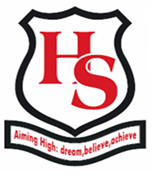 HILLCREST SCHOOLGOVERNOR RESOURCE FILEVERSION AT SEPTEMBER 2017(REVIEW DATE: ongoing)GOVERNOR RESOURCE FILEThe information within this file is a guide to Governors and education leaders within the context of overall leadership and management at Hillcrest School.The information has been collated following a review of our governance structures within the context of Lord Nash’s work with the Department of Education. (November 2015).For schools, Governors’ functions are defined in law and detailed in the Governance Handbook. www.gov.uk.  We are committed to the highest standards within leadership and management.  We believe Governors support the drive for excellence within our service.They have a key role in keeping governance focused on three core strategic functionssetting vision, ethos and strategic directionholding school leaders to account for the performance of students and the performance management of staffensuring finances and resources are well spent and used.This file has been organised into distinct sections to aid access and provide a consistent approach to governance. The file is a ‘working document’, which will be reviewed at least annually.  In the interim, any changes to content will be advised by email.Should you have any query on the content of your file or see scope for its improvement then please contact Paula Brown, Clerk to the Governors, whose contact details are shown at 1.4.Joyce ReidChairGoverning Body 1.1	Welcome								Page 21.2	Contents								Page 3-41.3	Acronyms								Page 51.4	Role of the Clerk to the Governors					Page 61.5	Code of Conduct							Page 7-102.1	Induction								Page 112.2	Induction Checklist							Page 122.3	Questions to Ask at Induction					            Page 13-152.4	Skills Audit								Page 16-172.5	Key Responsibilities							Page 18-193.0	Structure and roles 							Page 203.1	Scheme of Governance   						Page 21-203.2	Structure of Governance –						Page 304.1	Upholding values – return copy of form to Governance Officer 	Page  31-324.2	Role of a Governor							Page  33-384.2.3	Roles and Responsibilities of a Link Governor4.2.4	Aims4.2.5	Written Protocols4.2.6	Procedures & Protocols for Governors		 4.2.7	Role of a SEND Governor						  4.2.8	English/Maths Governor						   4.2.9	Nominated Governor for Looked After Children			 4.2.10	Safeguarding Governor						 4.2.11	Sex and Relationships Education (SRE) Governor 			  4.2.12	Governor for Understanding of Behaviour Management		  4.2.13	Governor for Careers Employability					   4.2.14	Pupil Premium Link Governor						  4.2.15	Leadership and Management	4.2.16	Health & Safety					 4.3	Role of Governors							Page 39-404.3.1	Role of Chair and Vice Chair	and Types of Governors			 4.3.2	Parent Governors							   4.3.3	Local Authority Governors						   4.3.4	Teacher Governors 							 4.3.5	Community Governors						 4.4	Statutory Committees	-						Page  41-445.1	School Improvement Plan	   					Page  45-526.1	Policy and Principles for Governor Visits				Page 546.2	Leadership and Management						Page 557.1	Key Contacts, Useful Sources of Information 			Page 57	Management Teams and other useful Sources of Information7.2	List of Governors and Contact Details				Page 587.3	List of Statutory Committee and Link Governors 			Page 597.4	Government Level Plan 15/16 – Skills Audit				Page 60-637.5	Forms									Page 6847.5.1	Evaluation and Improvement						Page 657.5.2	Strategic Direction							Page 66-687.5.3	Literacy and Numeracy						Page 69-707.5.4	Looked After Children							Page 717.5.5	SEND									Page 72-737.5.6	Religious Education							Page 747.5.7	Pupil Premium								Page 75-767.5.8	Behaviour Management						Page 77-787.5.9	Sex and Relationships Education (SRE)				Page 79-807.5.10	Safeguarding								Page 81-897.5.11	Finance								Page 90-917.5.12	Staffing								page 92-937.5.13	Governors Monitoring Visit Policy					Page 94-1021.4.1	Paula Brown is the Clerk to the Governors for Hillcrest School1.4.2	Paula’s contact details are:Email: paula.brown01@northumberland.gov.ukTel:	01670 6236081.4.3	The Clerk to the Governors has two main functions:An advisory role, offering advice on governance legislation and procedural matters;A support administrative role1.4.4	The Clerk to the Governors has an important part to play in the effectiveness of the Governing Body and as a consequence works in partnership with the Chair and Governors of School thus making sure the Governors work is well organised and managed.1.4.5	The Clerk to the governors should have the necessary skills and expertise to give the Governing Body efficient administrative support and may also be required to provide the Governing Body with impartial advice and guidance on procedures; and the Governors duties and powers within the context of the Schemes of Delegation.1.4.6	The Clerk to the Governors is accountable to the Governing Body. The Governing Body cannot delegate its responsibilities to the Clerk of Governors. The Clerk to Governors is expected to support the functions and governance across the school as part of the school’s wider approach to good governance.Code of ConductHillcrest School Governing BodyThis code sets out the expectations on and commitment required from us as school governors, in order for the governing board to properly carry out its work within the school and the community. The Governing Board has the following core strategic functions:Establishing the strategic direction, by: -  Setting the vision, values, and objectives for the school(s)/trust -  Agreeing the school improvement strategy with priorities and targets -  Meeting statutory duties Ensuring accountability, by: -  Appointing the head teacher -  Monitoring progress towards targets -  Performance managing the head teacher -  Engaging with stakeholders -  Contributing to school self-evaluation Ensuring financial probity, by: -  Setting the budget -  Monitoring spending against the budget -  Ensuring value for money is obtained -  Ensuring risks to the organisation are managed As Individuals on the board we agree to the following:Role & Responsibilities  We understand the purpose of the board and the role of the head teacher.   We accept that we have no legal authority to act individually, except when the board has given us delegated authority to do so, and therefore we will only speak on behalf of the governing board when we have been specifically authorised to do so.   We accept collective responsibility for all decisions made by the board or its delegated agents. This means that we will not speak against majority decisions outside the governing board meeting.   We have a duty to act fairly and without prejudice, and in so far as we have responsibility for staff, we will fulfil all that is expected of a good employer.   We will encourage open government and will act appropriately.   We will consider carefully how our decisions may affect the community and other schools.   We will always be mindful of our responsibility to maintain and develop the ethos and reputation of our school. Our actions within the school and the local community will reflect this.   In making or responding to criticism or complaints we will follow the procedures established by the governing board.   We will actively support and challenge the head teacher. Commitment   We acknowledge that accepting office as a governor involves the commitment of significant amounts of time and energy.   We will each involve ourselves actively in the work of the governing board, and accept our fair share of responsibilities, including service on committees or working groups.   We will make full efforts to attend all meetings and where we cannot attend explain in advance why we are unable to.   We will get to know the school well and respond to opportunities to involve ourselves in school activities.   We will visit the school with all visits arranged in advance with the head teacher and undertaken within the framework established by the governing board.   We will consider seriously our individual and collective needs for induction, training and development, and will undertake relevant training.   We accept that in the interests of open government, our full names, date of appointment, terms of office, roles on the governing board, attendance records, relevant business and pecuniary interests, category of governor and the body responsible for appointing us will be published on the school’s website.   In the interests of transparency we accept that information relating to governors will be collected and logged on the DfE’s national database of governors (Edubase). Relationships   We will strive to work as a team in which constructive working relationships are actively promoted.   We will express views openly, courteously and respectfully in all our communications with other governors  We will support the chair in their role of ensuring appropriate conduct both at meetings and at all times.   We are prepared to answer queries from other board members in relation to delegated functions and take into account any concerns expressed, and we will acknowledge the time, effort and skills that have been committed to the delegated function by those involved.   We will seek to develop effective working relationships with the head teacher, staff and parents, the local authority and other relevant agencies and the community. Confidentiality   We will observe complete confidentiality when matters are deemed confidential or where they concern specific members of staff or pupils, both inside and outside school.   We will exercise the greatest prudence at all times when discussions regarding school business arise outside a governing board meeting.   We will not reveal the details of any governing board vote. Conflicts of interest   We will record any pecuniary or other business interest (including those related to people we are connected with) that we have in connection with the governing board’s business in the Register of Business Interests, and if any such conflicted matter arises in a meeting we will offer to leave the meeting for the appropriate length of time. We accept that the Register of Business Interests will be published on the school’s website.   We will also declare any conflict of loyalty at the start of any meeting should the situation arise.   We will act in the best interests of the school as a whole and not as a representative of any group, even if elected to the governing board. Breach of this code of conduct  If we believe this code has been breached, we will raise this issue with the chair and the chair will investigate; the governing board will only use suspension/removal as a last resort after seeking to resolve any difficulties or disputes in more constructive ways.   Should it be the chair that we believe has breached this code, another governing board member, such as the vice chair will investigate.  The Seven Principles of Public Life This Code of Conduct has been adopted by the Governing Board of Hillcrest School on 28 November 2016.SignedJoyce ReidChair of Governors2.1 It is vital new Governors feel welcomed into the school community and have the necessary information and support to fulfil their role with confidence.  To help with this, new Governors will be allocated a Support Governor.The initial Support Governor will ensure new Governors understand the roles of Governors within the context of the Governing Body’s responsibility. The Clerk to Governors (Paula Brown) is also available to support the introduction of new recruits to their Governing Body.Name of Governor……………………………………………………………………Initial Support Governor……………………………………………………………..This model checklist is not exhaustive, but gives examples of the key information and support new Governors should receive.  Suggested questions for newly recruited Governors to ask when visiting SchoolThis section gives the context for the work of the Governing Body:3.1	SCHEME OF GOVERNANCE3.2	Structure, Roles, and Responsibilities 	INTRODUCTIONThe school is accountable to external government agencies including the Department for Education (including any successor bodies) for the quality of the education they provide and are required to have systems in place through which they can assure themselves of quality, safety and good practice. In order to discharge these responsibilities, they appoint suitable people as Governors to serve Governing Body which has been established to ensure the good governance of the School.This Scheme of Governance explains the ways in which the Governing Body fulfil their responsibilities for the leadership and management of the School, the respective roles and responsibilities of School Governors and the commitments given to each other to ensure the success of the School.This Scheme of Governance has been put in place by the Governing Body from the Effective Date in accordance with the provisions of the Articles of Association (the “Articles”) and it should be read in conjunction with those Articles.ETHOS AND MISSION STATEMENTWe believe in, and strive to create, a community of learners where everyone feels valued in a welcoming, supportive and safe environment, based on unconditional positive regard.When students leave Hillcrest School they should be respectful, resilient, confident, responsible, ambitious, independent, successful and a life-long learner.Our AimsTo provide the highest standards of teaching and learning through setting challenging educational experiences that recognise everyone’s potential, develop from their needs and builds on their success.To encourage a community of learners with positive attitudes to learning.To promote an atmosphere of mutual respect, where students have a voice in the school and their views are shared and listened to.To encourage high standards of behaviour where pupils take responsibility for their behaviour.To build a strong partnership with parents.To maximise all available opportunities to build strong links within our local community.CONSTITUTION OF THE GOVERNING BODYMembers of the Governing BodyThe number of people who shall sit on the Governing Body shall be not less than ten The Governing Body shall have the following members:-At least two members who will take up the position of Chair and Vice ChairAt least one member nominated by the Local AuthorityUp to two staff members, to include one member elected by teachers/non teaching staff at the school elected from among their numberAt least three members, up to a maximum of four, elected by or appointed to represent parents of children at the school being, if not such a parent with a child of compulsory school age.The School Governing Body may also have up to four co-opted members appointed who can add value to the Governing BodyAssociate members may be appointed who can add value to the Governing Body.  Associate members are not entitled to vote.Appointment of members of the Governing BodyThe Governing Body may appoint persons to serve on the Governing Body, in relation to ensuring the people serving on the Governing Board between them have an appropriate range of skills and experience and due attention is given to succession planning.The Governing Body shall make all necessary arrangements for, and determine all other matters relating to, an election of the parent members. Any election of persons who are to be the parent members of the Governing Board which is contested shall be held by secret ballot.Where a vacancy for a parent member of the Governing Body is required to be filled by election, the Governing Body shall take such steps as are reasonably practical to secure every person who is known to them to be a parent of a registered pupil at the School is informed of the vacancy and that it is required to be filled by election, informed he/she is entitled to stand as a candidate, and vote at the election, and given an opportunity to do so.Term of officeThe term of office for any person serving on the Governing Body shall be four years. Subject to remaining eligible to be a particular type of member on the Governing Board, any person may be re-appointed or re-elected (including being “Co- opted” again) to the Governing Body. Resignation and removalA person serving on the Governing Body shall cease to hold office if they resign their office by notice to the Governing Body If any person who serves on the Governing Board in their capacity as an employee at the School ceases to work at the School then they shall be deemed to have resigned and shall cease to serve on the Governing Body automatically on termination of their work at the School.Where a person who serves on the Governing Body resigns their office or is removed from office, that person or, where they are  removed  from office, those removing the person, shall give written notice thereof to the Governing Body.Disqualification of members of the Governing BodyNo person shall be qualified to serve on the Governing Body unless he/she  is  aged  eighteen  or  over  at  the  date  of  his/her  election or appointment. No current pupil of the School shall be entitled to serve on the Governing Body.A person serving on the Governing Body shall cease to hold office if he/she becomes incapable by reason of mental disorder, illness or injury of managing or administering his/her own affairs.A person serving on the Governing Body shall cease to hold office if he/she is absent without the permission of the Chair of the Governing Board from all the meetings of the Governing Body held within a period of twelve months and the Governing Body resolves that his/her office be vacated.A person shall be disqualified from serving on the Governing Body if:-His/her estate has been sequestrated and the sequestration has not been discharged, annulled or reduced, or he/she is the subject of a bankruptcy restrictions order or an interim order.A person shall be disqualified from serving on the Governing Body at any time when he/she is:included in the list kept by the Secretary of State under section  1 of the Protection of Children Act 1999, ordisqualified from working with children in accordance with Section 35 of the Criminal Justice and Court Services Act 2000, orbarred from regulated activity relating to children (within the meaning of section 3(2) of the Safeguarding Vulnerable Groups Act 2006).A person shall be disqualified from serving on the Governing Body if he/she is a person in respect of whom a direction has been made under section 142 of the Education Act 2002 or is subject to any prohibition or restriction which takes effect as if contained in such a direction.A person shall be disqualified from serving on the Governing Body where he/she has, at any time, been convicted of any criminal offence, excluding any spent under the Rehabilitation of Offenders Act 1974 as amended, and excluding any offence for which the maximum sentence is a fine.All members of the Governing Body will be subject to a DBS Disclosure and Barring check at an enhanced disclosure level under section 113B of the Police Act 1997. In the event the certificate discloses any information which would in the opinion of the Chair of the School Governing Body confirm their unsuitability to work with children that person shall be disqualified. The determination of the Chair shall be final.Where a person becomes disqualified from serving on the Governing Body; and he/she was, or was proposed, to so serve, he/she shall upon becoming so disqualified give written  notice  to  the  Governing  Body. In the situation where the Governor is disqualified they will be required to resign with immediate effect.GOVERNOR BODY POWERSGeneral ProvisionsIn general terms, the responsibility of the Governing Body in so far as the business of the School is concerned is to determine the policy and procedures of the School and to consider and respond to strategic issues. Ethos and ValuesThe Governing Body shall be responsible for ensuring the School is conducted in accordance with its ethos and values FinanceThe Governing Board shall ensure proper procedures are put in place for the safeguarding of funds.ResourcesStaffThe Governing Body shall:-comply with all policies dealing with staff take account of any pay terms adopt any standard contracts or terms and conditions for the employment of staff manage any claims and disputes with staff members having regard to any advice and recommendations given by Human Resources at County Hall.The Governing Body shall ensure the performance management of all staff is in place supported by procedures for the proper professional and personal development of staff.Curriculum and StandardsThe Governing Body shall be responsible for the standards achieved by the School and the pupils attending the School.Any decision to expand or vary the nature of the School shall be that of Governing Body.Regulatory MattersThe responsibility for the satisfaction and observance of all regulatory and legal matters shall be by the Governing Body Operational MattersThe Governing Body shall comply with the obligations set out in Appendix 1 which deals with the day to day operation of the Governing Board.The Governing Body will adopt and will comply with all policies of the Local AuthorityAll members of the Governing Body have a duty to act independently and not as agents of those who may have appointed them and will act with integrity, objectivity and honesty in the best interests of the School and shall be open about decisions and be prepared to justify those decisions except in so far as any matter may be considered confidential.The Governing Body will review its policies and practices on a regular basis, in order to ensure the governance of the School is best able to adapt to the changing political and legal environment.The Governing Body shall provide such data and information regarding the business of the School and the pupils attending the School as may require from time to time.The Governing Body shall submit to any inspections deemed necessary.The Governing Body shall work closely with and shall promptly implement any advice or recommendations made by the Local Authority in the event that intervention is either threatened or is carried out by the Ofsted. FUNCTIONING OF THE GOVERNING BODYChairman and Vice-Chairman of the Governing BodyThe Governing Body will elect a Chairman and a Vice-Chairman from among their number. A person who is employed by the School will not be eligible for election as Chairman or Vice-Chairman.The Chairman or Vice-Chairman shall hold office as such until his/her successor has been elected in accordance with this clause 1.The Chairman or Vice-Chairman may at any time resign his/her office by giving notice in writing to the Governing Body. The Chairman or Vice-Chairman shall cease to hold office if:He/she ceases to serve on the Governing BodyHe/she is removed from office in accordance with this Scheme of Governancein the case of the Vice Chairman, he/she is elected in accordance with this Scheme of Governance to fill a vacancy in the office of Chairman.Where the Chairman is absent from any meeting or there is at the time a vacancy in the office of the Chairman, the Vice-Chairman shall act as the Chair for the purposes of the meeting.Where the Vice-Chairman is also absent from the meeting or there is at the time a vacancy in the office of Vice-Chairman, the members of the Governing Board shall elect one of their number to act as a Chairman for the purposes of that meeting, Any election of the Chairman or Vice-Chairman which is contested shall be held by secret ballot.The Chairman or Vice-Chairman may only be removed from office by the Governing Body in accordance with this Scheme of Governance.A resolution to remove the Chairman or Vice-Chairman from office which is passed at a meeting of the Governing Body shall not have effect unless:it is confirmed by a resolution passed at a second meeting of the Governing Body held not less than fourteen days after the first meeting, andthe matter of the Chairman’s or Vice-Chairman’s removal from office is specified as an item of business on the agenda for each of those meetings.Before a resolution is passed by the Governing Body at the relevant meeting as to whether to confirm the previous resolution to remove the Chairman or Vice-Chairman from office, the person or persons proposing his/her removal shall at that meeting state their reasons for doing so and the Chairman or Vice-Chairman shall be given an opportunity to make a statement in response.Conflicts of InterestAny member of the Governing Body who has or can have any direct or indirect duty or personal interest (including but not limited to any Personal Financial Interest) which conflicts or may conflict with his/her duties as a member of the Governing Body shall disclose that fact to the Governing Body as soon as he/she becomes aware of it. A person must absent himself from any discussions of the Governing Body in which it is possible a conflict will arise between his/her duty to act solely in the interests of the School and any  duty  or  personal  interest  (including  but  not  limited  to  any  Personal Financial Interest).The MinutesThe minutes of the proceedings of a meeting of the Governing Body shall be drawn up and kept for the purpose by the person authorised to keep the minutes of the Governing Body; and shall be signed (subject to the approval of the members of the Governing Body) at the same or next subsequent meeting by the person acting as Chairman thereof. The minutes shall include a record of: all appointments of officers made by the Governing Body, andall proceedings at meetings of the Governing Body and of committees of the Governing Body including the names of all persons present at each such meeting.CommitteesSubject to this Scheme of Governance, the Governing Body may establish any subcommittee. The constitution, membership and proceedings of any subcommittee shall be determined by the Governing Body. The establishment, terms of reference, constitution and membership of any subcommittee shall be reviewed at least once in every twelve months. The membership of any subcommittee may include persons who do not also serve on the Governing Body, provided that a majority of the members of any such subcommittee shall be members of the Governing Body. The Governing Body may determine some or all of the members of a subcommittee who do not serve on the Governing Body shall be entitled to vote in any proceedings of the subcommittee. No vote on any matter shall be taken at a meeting of a subcommittee unless the majority of members of the subcommittee serve on the Governing Body.DelegationThe Governing Body may delegate to any person serving on the Governing Body, committee, such of their powers or functions as they consider desirable to be exercised by them. Any such delegation may be made subject to any conditions the Governing Board may impose and may be revoked or altered.Where any power or function of the Governing Body is exercised by any subcommittee, that person or subcommittee shall report to the Governing Body in respect of any action taken or decision made with respect to the exercise of that power or function at the meeting of the Governing Body immediately following the taking of the action or the making of the decision.Meetings of the Governing BodyThe Governing Body shall meet at least three times in every school year. Meetings of the Governing Body shall be convened by the Clerk to the Governors. In exercising his/her functions under this Scheme of Governance the Clerk shall comply with any direction:given by the Governing Body, orgiven by the Chairman of the Governing Body or, in his/her absence or where there is a vacancy in the office of Chairman, the Vice-Chairman of the Governing Body.Any three members of the Governing Body may, by notice in writing given to the Clerk, requisition a meeting of the Governing Body; and it shall be the duty of the Clerk to convene such a meeting as soon as is reasonably practicable.Each member of the Governing Body shall be given at least seven clear days before the date of a meeting:notice in writing thereof, signed by the Clerk, and sent to each member of the Governing Body at the address provided by each member from time to time, anda copy of the agenda for the meeting; provided that where the Chairman or, in his/her absence or where there is a vacancy in the office of Chairman, the Vice-Chairman, so determines on the ground that there are matters demanding urgent consideration, it shall be sufficient if the written notice of a meeting, and the copy of the agenda thereof are given within such shorter period as he/she directs.The convening of a meeting and the proceedings conducted there at shall not be invalidated by reason of any individual not having received written notice of the meeting or a copy of the agenda thereof.A resolution to rescind or vary a resolution carried at a previous meeting of the Governing Body shall not be proposed at a meeting of the Governing Body unless the consideration of the rescission or variation of the previous resolution is a specific item of business on the agenda for that meeting.A meeting of the Governing Body shall be terminated forthwith if:the members of the Governing Body so resolve, orthe number of members present ceases to constitute a quorum for a meeting of the Governing Body Where a meeting is not held or is terminated before all the matters specified as items of business on the agenda for the meeting have been disposed of, a further meeting shall be convened by the Clerk of Governors as soon as is reasonably practicable, but in any event within seven days of the date on which the meeting was originally to be held or was so terminated.Where the Governing Body resolves to adjourn a meeting before all the items of business on the agenda have been disposed of, the Governing Body shall before doing so determine the time and date at which a further meeting is to be held for the purposes of completing the consideration of those items, and they shall direct the Clerk to convene a meeting accordingly.The quorum for a meeting of the Governing Body, and any vote on any matter there at, shall be half plus one of the members of the Governing Body, (rounded up to a whole number) of the total number of persons holding office on the Governing Body at the date of the meeting. In addition the Chair or Vice Chair must be present to be quorate. The Governing Body may act notwithstanding any vacancies on its board, but, if the numbers of persons serving is less than the number fixed as the quorum, the continuing persons may act only for the purpose of filling vacancies or of calling a general meeting.The quorum for the purposes of:-appointing a parent memberany vote on the removal of a person in accordance with this Scheme of Governanceany vote on the removal of the Chairman of the Governing Bodyshall be half plus one (rounded up to a whole number) of the persons who are at the time persons entitled to vote on those respective matters and should include either the Chair or Vice Chair. Subject to this Scheme of Governance, every question to be decided at a meeting of the Governing Body shall be determined by a majority of the votes of the persons present and entitled to vote on the question.  Every member of the Governing Body shall have one vote.Where there is an equal division of votes, the Chairman of the meeting shall have a casting vote in addition to any other vote he/she may have.The proceedings of the Governing Body shall not be invalidated by:any vacancy on the board, orany defect in the election, appointment or nomination of any person serving on the Governing Body.A resolution in writing, signed by all the persons entitled to receive notice of a meeting of the Governing Body or of a subcommittee of the Governing Body, shall be valid and effective as if it had been passed at a meeting of the Governing Body or (as the case may be) a subcommittee of the Governing Body duly convened and held. Such a resolution may consist of several documents in the same form, each signed by one or more of the members of the Governing Body and may include an electronic communication by or on behalf of the Governing Body indicating his/her agreement to the form of resolution providing that the member has previously notified the Governing Body in writing of the email address or addresses which the member will use.The Governing Body shall ensure a copy of:the agenda for every meeting of the Governing Bodythe draft minutes of every such meeting, if they have been approved by the person acting as Chairman of that meetingthe signed minutes of every such meeting, andany report, document or other paper considered at any such meeting are, as soon as is reasonably practicable, made available at the School to persons wishing to inspect them.There may be excluded from any item required to be made available in pursuance of any material relating to:a named teacher or other person employed, or proposed to be employed, at the Schoola named pupil at, or candidate for admission to, the School, andany matter which, by reason of its nature, the Governing Body is satisfied should remain confidential.If there are issues around the Governing Body being quorate any member of the Governing Body shall be able to participate in meetings of the Governing Body by telephone or video conference provided:-he/she has given notice of his/her intention to do so detailing the telephone number on which they can be reached and/or appropriate details of the video conference suite from which they shall be taking part at the time of the meeting at least 48 hours before the meeting, andthe Governing Body has access to the appropriate equipment if after all reasonable efforts it does not prove possible for the person to participate by telephone or video conference the meeting may still proceed with its business provided it is otherwise quorate.NoticesAny notice to be given to or by any person pursuant to this Scheme of Governance (other than a notice calling a meeting of the Governing Body) shall be in writing or shall be given using electronic communications to an address for the time being notified for that purpose to the person giving the notice. In these Articles, “Address” in relation to electronic communications, includes a number or address used for the purposes of such communications.A notice may be given by the Governing Body to its members either personally or by sending it by post in a prepaid envelope addressed to the member at his/her registered address or by leaving it at that address or by giving it using electronic communications to an address for the time being notified to the Governing Body by the member. A member of the Governing Body present, either in person or by proxy, at any meeting of the Governing Body shall be deemed to have received notice of the meeting and, where necessary, of the purposes for which it was called.Proof that an envelope containing a notice was properly addressed, prepaid and posted shall be conclusive evidence the notice was given. Proof that a notice contained in an electronic communication was sent in accordance with guidance issued by the Institute of Chartered Secretaries and Administrators shall be conclusive evidence the notice was given. A notice shall be deemed to be given at the expiration of 48 hours after the envelope containing it was posted or, in the case of a notice contained in an electronic communication, at the expiration of 48 hours after the time it was sent.PLEASE TAKE A COPY OF THIS FORM AND SIGN AND RETURN TO CLERK TO THE GOVERNORS 4.1.1 INTRODUCTIONThis document gives a written undertaking by Governors to the School that they will uphold the values and statutory duties. It outlines some of the main responsibilities of Governors, and the principles by which individual Governors will operate.As a member of the Governing Body I accept the following principles and procedures:4.1.2    GENERALI will abide by the Scheme of Governance.I have a shared responsibility for determining, monitoring and keeping under review the broad policies, plans and procedures within which the School operates.I accept all Governors have equal status, and although appointed by different groups (i.e. parents, staff, and local authorities/councils) my overriding concern will be the welfare of the school as a whole.I have no legal authority to act individually, except when the Governing Body has given me delegated authority to do so.I have a duty to act fairly and without prejudice, and in so far as I have responsibility for staff, I will fulfill any legal expectations on behalf of the employer.I will treat all of the education community with courtesy and respect and will demonstrate honesty and discretion in matters relating to the Governing Body.I will encourage open governance and shall be seen to be doing so.4.1.3     COMMITMENTI acknowledge accepting the office of Governor involves the commitment of significant amounts of time and energy including further training.I will actively involve myself in the work of the Governing Body, attend meetings regularly and accept my fair share of responsibilities, including service on committees or working groups.I will get to know the school well and respond to opportunities to involve myself in wider activities.I will strive to improve my effectiveness as a Governor through training and other developmental activities.4.1.4      RELATIONSHIPSI will work as a  team member.I will develop effective working relationships with the staff, parents, the various local authorities, and other relevant agencies and the broader community.4.1.5     CONFIDENTIALITYI will observe confidentiality regarding proceedings of the Governing Body in meetings and from my visits to school as a Governor.I will observe complete confidentiality when required or asked to do so by the Governing Body, especially regarding matters concerning individual staff or students.I will exercise the greatest prudence if a discussion of a potentially contentious issue affecting the school arises outside the Governing Body, advising the Chair as appropriate. 4.1.6    CONDUCTI will encourage the open expression of views at meetings, .but   accept collective responsibility for all decisions made by the Governing Body or its delegated agents. This means I will not speak out against decisions, in public or private, outside the Governing Body.I will only speak or act on behalf of the Governing Body when we have been specifically authorised to do so.I will follow the procedures established by the Governing Body when responding to criticism or complaints affecting the school.My visits to school will be undertaken within the framework established by the Governing Body. In discharging my duties I will always be mindful of my responsibility to maintain and develop the ethos and reputation of the School.Signed: __________________________	Date: _____Print Name: __________4.2.1	The Chair of the Governors has overall responsibility for ensuring Governors develop the skills they need to be effective. This role involves close working within the context of driving standards across Education Services. This responsibility includes a commitment, to every new and existing Governor, to develop their skills to enable them to make an active and valuable contribution to the work of the Governing Body.4.2.2	Ofsted Expects Governors to Challenge Senior LeadersOfsted's school inspection handbook says inspectors will consider the extent to which Governors provide challenge and hold the Head Teachers and other senior leaders to account for improving the quality of teaching, pupils' achievement and pupils' behavior and safety, including by using the data dashboard, other progress data, examination outcomes and test results.Governors have a statutory responsibility to monitor and evaluate the effectiveness of the school and its curriculum.  This is to enable fulfilment of their roles of challenging and supporting the school providing a strategic view and ensuring accountability. Although not a statutory requirement, most Governing Bodies have Link Governors.  Governors should visit the school regularly, to demonstrate to the staff that they take their responsibilities seriously and are genuinely interested in the life of the school/college.  All Governors are encouraged to visit at least once a year during the working day.  All new Governors will be offered an introductory visit soon after their appointment to the Governing Body as part of their Introductory Programme.4.2.4  AimsVisits will focus on aspects of the School Improvement Plan, and/or have Governance responsibilities.School visits will help Governors to:Fulfil their statutory duties to monitor performanceObserve and learn in order that they can better serve the schoolSupport and encourage staffHelp build good working relationships between Governors, staff, parents and childrenFamiliarise themselves with day-to-day practices and the ethos of the schoolIncrease their understanding of their ‘link’ area of responsibility Celebrate successes with staff/stakeholders4.2.5	Procedures and Protocols for Governors visits to schoolsAll Governors should observe the following simple guidelines for visits:Always contact the Head Teacher/Chair of Governors at least a week before your visitClarify the nature of your visitFollow the advice of the Head Teacher regarding any specific information related to the visitBe prepared to feed back to the Governing Body or appropriate committeeFill in an observation form and check details with key staff prior to publicationPlease remember the Governor visits are NOT about:Making judgements about the quality of teachingChecking on the progress of your own childrenPursuing a personal agendaArriving with inflexible preconceived ideasMonopolising staff time4.2.6	 Written Records It is extremely important to have a brief written record of your visit since this is evidence to Ofsted that Governors are actively and appropriately involved in the life of the school.  Please use the proformas provided for Governor visits which can be found in the Appendix.  Please note, any concerns following a visit should be raised with the Chair of Governors.4.2.7  Role of a Special Educational Needs and Disability (SEND) GovernorThe Governing Body has a legal duty to ensure effective SEND provision.In the Governors' Handbook, the Department for Education (DfE) explains Governing Boards of maintained schools have legal duties regarding Special Educational Needs and Disability under the Children and Families Act 2014.These duties include:Using best endeavors in exercising their functions to ensure the necessary special education provision is made for any pupil who has SEND.Ensuring pupils with SEND join in the everyday activities of the school. The provision of efficient education for all pupils; and the efficient use of resources.RemitBeing a SEND Governor is about making sure pupils with SEND get the help they need to access the curriculum and to participate fully in the life of the school. The SEND Governor is the link between the Governing Body and the school in relation to pupils with SEND. The role is to help raise awareness of SEND issues at Governing Body meetings, and giving up-to-date information on SEND provision within the school.    Also to review the policy on provision for pupils with SEND will ensure stakeholders have confidence in this provision. There is certain basic information every SEND Governor should know:How the school identifies the extent of children's/young people's SEND - there should be an understanding of how the school works with pupils.How SEND money from LAs/EFA is allocated and spent.  An understanding of how LA/EFA provides SEND resources and how the Head Teacher and Governing Body decide how these resources are spent for all pupils with SEND in the schools.The school's SEND Policy - the SEND Policy will need to be reviewed annually. Regular reviews are vital to ensure the SEND provision reflects the changing needs of the school, its circumstances, and the law. The indicators which should be reported on by the school to the Governing Body to say whether the SEND policy is working, and the timescale for reporting.4.2.8	English/Maths GovernorRemitThe English/Math’s Governor has special interest in the subjects and helps ensure numeracy/literacy issues remain high on the school's agenda, providing a link between the Governing Body, its committees and the staff, reporting to the Governing Body and/or its committees as agreed.English/Maths Governor:Should attend some of the in service training courses devoted to mathematics/ literacy and/or understand the specialist approaches used.Meet regularly with the mathematics/literacy coordinator.Ask about resources allocated to numeracy/literacy from the school's budget.Talk to the Head Teacher about school numeracy/literacy issues.Ensure a section on the school website on the school's approach to numeracy literacy.Be involved in the school's attempt to inform parents and involve them in their children's and young people's learning of the subject.4.2.9  Nominated Governor for Looked After Children (LAC)RemitTo meet regularly with the Designated Teacher for Looked After Children in order to monitor the policies and procedures for working with LAC.To confirm the Designated Teacher is appropriately qualified and there is a clear relationship with the Senior Leadership Team.To report to the Governing Body on any issues arising.To ensure the Governing Body annually discusses the attainment of LAC as part of the annual round of target setting.To ensure Education Plans are in place for all LAC and are regularly reviewed.To ensure there are effective procedures for communication with the Carers of Looked After Children.To ensure there is adequate training and support for staff to meet the needs of LAC, and there are effective communication systems within the education service.To verify the way the service accesses multi-agency support to ensure the needs of LAC are met.Child/Adult Protection4.2.10 Safeguarding Governor As the Governor responsible for safeguarding children/young people there is an essential role in ensuring they are kept safe from harm. The Child/Adult Protection Governor plays an important role in ensuring oversight and scrutiny of safeguarding policies, procedure and practice on behalf of the full Governing Body.RemitMonitoring the safeguarding and whistle-blowing policiesEnsuring a robust system is in place for recording, storing and reviewing child/young people welfare concerns.Liaising with the Head Teacher about general pupil/adult protection and broader safeguarding issues within the school, and providing advice to the Governing Body.Ensuring school staff training is up to dateEnsuring at least one Governor on the recruitment and selection panel for staff has successfully completed accredited safer recruitment training.Knowing who the Designated Safeguarding Officers are and whether they have attended appropriate training.Ensuring child/adult protection matters are an annual item on the Governing Body agendaThe school has a Child/Adult Protection Policy and procedures in place.All staff working within the education receives induction about protection procedures and training appropriate to their role and responsibilities.4.2.11 Sex and Relationships Education (SRE) GovernorRemitBeing aware of and keeping a copy of the school SRE policy.Becoming familiar with how SRE fits in with related areas of the curriculum, for example, personal, social and health education (PSHE) and citizenship.Ensuring the Governing Body reviews the policy as required. The policy may state how frequently it should be reviewed; if it does not, every two years is regarded as acceptable, unless there is significant change in legislation or school practice.Visiting provision and meeting with the member of staff responsible for SRE in order to discuss: Implementation of the policy and resource issues.Verifying the effectiveness of the policy, advising of any issues and/or of challenges to delivering effective SRE.Monitoring the effectiveness of the SRE policy and report to the Governing Body.Visiting the School: Guidance for SRE GovernorsA SRE Governor could ask the following questions when conducting a visit:How effective is the SRE policy in providing for quality SRE?How confident are you that the policy and practice meet statutory requirements?How is the SRE content decided?Who is consulted in matters of SRE provision?How well do you feel pupils respond to SRE?Are there any resourcing issues the Governing Body ought to be aware of?How is the quality of SRE monitored, and how effective is the monitoring process?What are the main challenges in the delivery of SRE, and how are you working to overcome them?Is there anything the Governing Body should be aware which could help to improve or further the delivery and effectiveness of SRE?Governors' Responsibility for SRE in the CurriculumSome parts of SRE are compulsory - these are part of the National Curriculum for Science.  All schools must have a written policy on SRE, which they must make available to parents.4.2.12 Governor for Understanding of Behaviour and Safety RemitTo develop a better understanding of how the school manages behaviour.  It is recommended:Reviews the most recent Ofsted report, particularly what it says about standards of behaviour.Considers how well the school communicates to pupils and parents the behaviour it expects.Considers the school's Behaviour Policy as well as related policies such as exclusion.Looks at what the self-evaluation and development plan say about behaviour.Reviews what the Head Teacher has said about behaviour in reports to the Governing Body, including any exclusion data.Meet with the members of the leadership team who have responsibility for behaviour to find out current issues.Find out the opinions of pupils/parents/staff regarding behaviour in the school, for example, by using a parent questionnaire or Parent View.4.2.13 Governor for Careers EmployabilityRemitTo gain an understanding of how the education provision implements careers teaching a Governor should:Support the member of staff at the school who has responsibility for careers guidance by arranging regular meetingsReport back to the Governing Body on how careers guidance is contributing to the strategic priorities.Report back to the Governing Body on how careers guidance is contributing to pupils' learning.Facilitate the appointment of school Governors from the business community, either to fill vacancies that arise on the Governing Body, or the appointment of associate members.Facilitate partnerships with local businesses in liaison with the Employability Project.4.2.14 Pupil Premium Link Governor Visiting the school to find out about pupil premium expenditureThe Link Governor may wish to meet the schools’ financial manager, data lead teacher, Head Teacher and/or others with a relevant role.Questions to AskThe Governor could ask the following questions when visiting the school:How effective is the school’s pupil premium policy in supporting the target groups?How confident are you that the pupil premium grant is spent appropriately on the intended target groups?Is the pupil premium funding kept separate from general school resources so it can be specifically and identifiably used as intended?How is the allocation of the pupil premium decided?What is the pupil premium used for?How is the progress of different groups of pupils monitored so that the school can identify any underperforming groups?How does the attainment of pupil premium pupils as a group compare with others?What would you say are the main challenges in the use of the pupil premium, and how is the school working to overcome them?What benefits can you see from the allocation of the pupil premium?Is there anything that the Governing Body should be aware of which could help the school gain the maximum advantage from the pupil premium?4.2.15 Leadership and Management RemitTo offer support to the Head Teacher and school leaders, to ensure they carry out their duties effectively.Be involved in Head Teacher personal appraisals, and the appointment of senior leaders.To ensure the school improvement cycle includes planning, review and implementation.To have a clear understanding of standards in pupil progress and achievement and the quality of teaching and learning.Supports the SLT in reporting to the Governing Body on agreeing pupil targets, staff performance management targets, (details of performance is discussed in more depth with Resources Committee), standards of teaching and learning and achievement and progress.Support Ofsted requirements, including Governors’ leadership roles.4.2.16 Health and Safety Governor RemitThe Governing Body has the responsibility to monitor the policy and, if necessary, to require additional actions.  The Head Teacher is responsible for the day to day management of the health and safety policy, and the communication of its requirements.Work with the school's health and safety representative to ensure that there is a health and safety policy, site specific as required.Verify appropriate health and safety procedures and practices.Work with the health and safety representative to make regular termly health and safety inspections of premises.Keep the Governing Body informed of health and safety issues.Stay abreast of developments by reading new materials and information relating to health and safety.Please see Section 7 for the forms to help guide specific visits to the school.4.3.1	What is the role of the Chair and Vice Chair?The role of the Chair (and Vice Chair in the Chair's absence) includes:To make sure the Governing Body’s affairs are conducted in accordance with the law.To report any urgent action taken on behalf of the Governing Body, ensuring it is fully explained and supported. Chairs (and Vice Chairs in the Chair's absence) have no special power to take decisions on behalf of Governors unless there has been a resolution of the whole Governing Body to delegate a specific authority.  However, they do have the power to take action if the matter is urgent and if it concerns one of the functions which can be delegated.  The Education (School Government) (England) Regulations 1999 Regulation 43 defines 'urgent' as a case where delay would be seriously harmful to the school or to any pupil or member of staff, and where it would not be reasonably practicable to hold a Governors meeting to resolve the issue.  Any urgent action the Chair or Vice Chair takes on behalf of the Governing Body should be reported at the next  meetingTo ensure meetings are run effectively and decisions are taken and minuted.To help the Governing Body work as a team.  Define, with the Governing Body, a clear understanding of the roles of the Chair, Vice Chair, the other Governors and the professionals within the school.To work with and be available to the Head Teacher, make time to listen to concerns and give constructive advice, discuss issues before Governing Body meetings, work together on effective policies.To carry out any duties delegated by the Governing Body, be seen in school regularly, attend functions or make sure another Governor represents them.To use time effectively, plan the year's cycle of meetings and a timetable for action and reports, plan for  effective meetingsTo make it clear all Governors must accept collective responsibility for decisions taken at Governors' meetings.The Governing Body works with the school. Its responsibilities and powers have to be exercised in conjunction with the Head Teacher and staff. Governors should not intervene in the day to day management of the school, unless there is something seriously wrong. If there is a weakness in the school they need to take action. There is a fine balance which must be sensitively handled. Individual Governors have no power or responsibility. !t is only the full Governing Body which has legal duties and powers and all Governors must share in corporate responsibility.The day to day management of the school is the responsibility of the Head Teacher and staff.  The philosophy for running the school is a shared responsibility worked out by common consent.  Governors govern rather than manage. They are there to give direction and focus by performing a vital strategic role.Types of Governors4.3.2 Parent Governors - are elected by parents/guardians of registered pupils and must be parents/guardians at the time of election.  Parent Governors do not have to leave if their child leaves during their term of office, but they can if they wish to.  If there is a potential vacancy, nominations are sought from parents. If more nominations are received than the vacancies available then an election takes place. If insufficient parents stand for election, the Governing Body can approach a parent of the school to become a Governor.4.3.3 Local Authority Governors - are nominated by the LA and are often political appointments or through LA publicity. LA Governors do not have to be County Borough Councillors but are usually members of a political party in the area. Applications are sent to interested parties, once received they are forwarded to an officer panel for consideration.  Once agreed, the application is given to the cabinet to be agreed.  LA appointments can only be removed from office by the officer panel.   It is not the decision of the Governing Body.4.3.4 Staff Governors - are elected by the other staff employed at the school. They must be permanent members of staff.  Staff Governors act as a representative role.  Once they cease to work at the school their term of office will be terminated.4.3.5 Community Governors (previously co-opted Governors) - are chosen by the Governing Body with the exception of the existing community governors.  They can be people who live or work locally or people who are committed to "the good government and success of the school".STRATEGIC POLICY AND DIRECTION COMMITTEE – Terms of ReferenceMembership: 	The Panel for the Committee shall consist of at least six Governors, however when meeting as a Hearing Body or Appeals Panel this will have only three Governors.Quorum: 			The Quorum must be three governors (or 50% if higher)Chair: 				To be agreed by the committee.Clerk: 				To be appointed by the committee.Frequency of meetings: 	As required but no less than once each term.CURRICULUM DUTIESAnnually review the Curriculum Policy for approval by the governing Body.Make recommendations to the governing body on the arrangements for collective worship and the provision of religious education.Make recommendations to the governing body on the policy for the provision of sex education and the delivery of PSHE in school.Advise the Governing body on arrangements required for pupils with special educational needs.Consider complaints relating to the curriculum and to advise the governing body (Hearing Body)SCHOOL IMPROVEMENT DUTIESAnnually review the School Improvement Plan and advise the Governing Body on priorities for the key areas.Analyse data relating to the school’s performance and to agree targets for pupil achievement.Monitor and evaluate pupil progress, in all subjects and to review regularly subject policies.Succession PlanningPOLICY REVIEW DUTIESUndertake a cyclical review of all school policies; agreeing changes and making recommendations to the governing body in areas that may not be delegated.Policies may include, but are not restricted to:Leave of AbsenceWhole School Pay PolicyHealth & Safety PolicyLettings & Charges PolicyChild ProtectionAnti BullyingAdmissionsCurriculum PoliciesAPPEALSHear appeals against a decision made by another committee of the Governing body.  This will include appeals over capability or disciplinary action, dismissal and pay (Appeals Panel) (excluding support staff grading issues).RESOURCE MANAGEMENT COMMITTEE – Terms of ReferenceMembership: 	The Panel for the Committee shall consist of at least six Governors, however when meeting as a hearing Body this will have only three Governors (or 50% if higher)Quorum: 			The quorum must be three governors.Chair: 				To be agreed by the committee.Clerk: 				To be appointed by the committee.Frequency of meetings: 	As required but no less than once each term.FINANCIAL DUTIESSet the annual budget for the school.Ensure appropriate advice is sought before entering into contracts, in line with the LEA’s financial regulations.Authorise the virement of funds between budgets and inform the County Council.Approve arrangements for the audit of funds received other than from the Local Authority.Advise the governing body on any matters arising from the audit of the school’s accounts and School Financial Value Standards.Monitor the budget and to advise the governing body as necessary on financial matters.Agree with the Head Teacher, expenditure on capital projects not falling within the planned budget.Authorise signatories for the school bank account.Determine the levels of charges for lettings.Make recommendations annually to the governing body on a three year financial strategy, having particular regard to the School Improvement Plan.Advise the governing body on any issues arising from financial matters.STAFFING DUTIESAppointments of staff other than the Head (full governing body duty) except where delegated to the Head.Reviewing the staffing structure of the school whenever necessary.Consider applications from staff for secondments, extended leave etc. that the Head feels are necessary to refer to the Governing Body (Hearing Body).Hear and determine sanctions, suspensions and dismissals in cases that are referred to the Governing Body under the Governing Body’s procedures (Hearing Body).Consider applications for early retirement and redundancy, acting as a hearing body in cases of redundancy.Consider recommendations for performance pay progression and appropriate remuneration under the whole school pay policy (starting salaries determined at appointment).PREMISES DUTIESMake recommendations to the governing Body on capital works and improvements;Prepare an annual programme of repairs, maintenance and decoration;Security of the school premises and fire safety measures, including alarm systems and fire drills;To oversee arrangements for grounds maintenance and the requirements of the environmental Protection Act 1990 concerning litter and refuse.PUPIL DISCIPLINE & COMPLAINTSReview the use of exclusion within the school.Consider the views of the Head Teacher and of parents for excluded pupils (Hearing Body).Decide whether or not to confirm exclusions of more than five school days and those where a pupil would miss an opportunity to take a public examination (Hearing Body).Hear all formal complaints against the Head Teacher, an individual member of staff or the Governing Body (Hearing Body).HEAD TEACHER PERFORMANCE MANAGEMENT GROUP(2 or 3 named Governors as determined by the Governing Body)4.4.1	Strategic and Resources Policy Committee4.4.2	Link Governors  The list of Link Governors can be found at Appendix 7Curriculum and PolicyLink Governors will report upon policy and curriculum, related to their area of responsibility, to the full Governing Body following their visits in partnership with education leaders.5.1	One of the principal duties of the Governing Body is to ensure proper evaluation which leads to continuous improvement.  This is done annually through 2 processes:  Improvement – the School Improvement Plan.Hillcrest SDP 2016-20176.0   BackgroundFocussed Governor visits are crucial to the continuous improvement cycle, as the Governing Body seek to constantly improve standards. The contents of this Section are intended to guide Governors in their endeavours so their visits add value.The subjects to be covered and the dates of visits by Governors are planned at meetings of Governing Body.  Subsequently, written reports come to the next meeting of the Governing Body, and are filed as evidence for Ofsted.Some visits are a statutory requirement, e.g. safeguarding, and health & safety.6.1.1 	Policy and Procedure for Governors visiting SchoolGovernors have a statutory responsibility to monitor and evaluate the effectiveness of the school and its curriculum.  This is to enable fulfilment of their roles of challenging and supporting the school by providing a strategic view and ensuring accountability.Therefore Governors should visit the school regularly, to demonstrate to the staff they take their responsibilities seriously, and are genuinely interested in the life of the school.  All Governors are encouraged to visit at least once a year during the working day.  All new Governors will be offered an introductory visit soon after their appointment to the Governing Body as part of their Induction Programme.6.1.2	AimsVisits will focus on aspects of the School Improvement Plan, and/or have Governance responsibilities.School visits will help Governors to: Fulfil their statutory duties to monitor performance.Observe and learn in order they can better serve the school.Support and encourage staff.Help build good working relationships between Governors, staff, parents and children.Familiarise themselves with day-to-day practices and the ethos of the school.Increase their understanding of their ‘link’ area of responsibility.Celebrate successes with staff/stakeholders.6.1.3	Procedures and Protocols for Governor visits to SchoolsAll Governors should observe the following simple guidelines for visits:Always contact the Head Teacher at least a week before your visit.Clarify the nature of your visit.Follow the advice of the Head Teacher regarding any specific information related to the visit.Be prepared to feed back to the Governing Body or appropriate committee.Fill in an observation form and check details with key staff prior to publication.Please remember the Governor visits are NOT about:Making judgements about the quality of teaching.Checking on the progress of your own children.Pursuing a personal agenda.Arriving with inflexible preconceived ideas.Monopolising staff time.6.1.4	Written RecordsIt is extremely important to have a brief record of your visit since this is evidence to Ofsted that Governors are actively and appropriately involved in the life of the school/college.  Please use the proformas provided for Governor Visits.  Please note that any concerns following a visit should be raised with the Head Teacher.This is primarily led by Chairs and Vice Chairs in conjunction with the Head Teacher who with Governors work to show a clear vision, ethos and strategic direction for the school, with evidence required as shown in the table.   7.1	Key Contacts –Management Team and Department of Education 7.2	List of Governors and Contact Details     7.3	List of Staff Committee and Link Governors   7.4	Skills Audit    7.5	Forms  7.5.1	Evaluation and Improvement7.5.2	Strategic Direction7.5.3	Literacy and Numeracy7.5.4	Looked After Children7.5.5	SEND7.5.6	Religious Education    7.5.7	Pupil Premium7.5.8	Early Years Foundation Stage (EYFS)7.5.9	Behaviour Management7.5.10	Sex and Relationships Education (SRE)7.5.11	SafeguardingInformation on Management TeamsFurther reading and useful websites:	DfE Leadership and Governance webpagewww.education.gov.uk/schools/leadershipDfE Health and safety webpagewww.education.gov.uk/schools/adminandfinance/healthandsafetyHealth and Safety Executive websitewww.hse.gov.ukNational Governors Association  www.nga.org.ukNational College for Teaching and Learningwww.national-college-teaching-leadership.co.ukwww.gov.uk (as applies to maintained schools)Health and Safety Executive Education webpagewww.hse.gov.uk/services/education/index.htmTraining:Governors’ e-learning	  www.elc-gel.orgKey servicewww.thekey.org.uk Hillcrest SchoolResources Policy CommitteeThe Resources Committee will implement the Performance Management Policy and consider the workforce development of the Head, Deputy Head, Teachers, Special Support Assistants and key education support services.	The forms are intended to guide Governor visits 7.5.1	Evaluation and Improvement7.5.2	Strategic Direction7.5.3	Literacy and Numeracy7.5.4	Looked After Children7.5.5	SEND7.5.6	Religious Education  7.5.7	Pupil Premium7.5.8	Behaviour & Safety7.5.9	Sex and Relationships Education (SRE)7.5.10	Safeguarding7.5.11	Finance7.5.12	Staffing7.5.13	Governors’ Monitoring visit PolicyLiteracy, Numeracy and Key Subjects Governor cont’ over (1)SEND Governor con’t over (1)Pupil Premium Governor cont’ over (1)Safeguarding Governor cont’ over (1)Safeguarding Governor cont’ over (2)Safeguarding Governor cont’ over (3)Safeguarding Governor cont’ over (4)Safeguarding Governor cont’ over (5)Safeguarding Governor cont’ over (6)Safeguarding Governor cont’ over (7)Safeguarding Governor cont’ over (8)Finance cont’ over (1)Staffing continued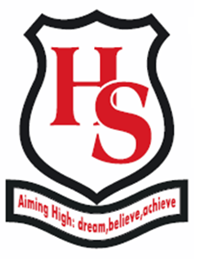 Hillcrest School Cramlington  Governor Monitoring Visits PolicyContext One of the key roles and responsibilities for the Governing Body is to monitor the progress and performance of the school. Undertaking visits demonstrates the Governors’ role in the strategic management of the school by helping to hold the school to account and evaluate its progress. Each Governor is encouraged to make at least one visit per term during school time and governors will often monitor an area of the School Development Plan in pairs in accordance with an agreed timetable. Visits enable Governors to:- See the school at work and observe the range of attitudes, behaviour and achievements Get to know the staff and demonstrate their commitment to the school Give active support to the staff and the activities of the school Be aware of the effect of change and different approaches to teaching and learning Evaluate resources and discuss with staff further requirements Gain first-hand information to assist with policy making and decision taking Work in partnership with the staff Before making a visit Governors will Contact the Headteacher and agree a date, time and focus for the visit linked to our School Development PlanClarify the etiquette, courtesies and expectations for the visit Plan which classes will be visited Draw up a timetable for the visit with the Deputy Headteacher or subject-coordinator Deputy Headteacher and/or the subject coordinator ensure that all staff are aware of the visit and the expectations on them. On the day of the visit the Governor will remember to:- Act as an observer and only participate in the class at the invitation of the teacher Respect the professionalism of the teacher, supporting but not interfering Be calm and enjoy the visit After the visit the Governor will:- Remember to thank the teachers and children Meet with the Headteacher, if she is available, to give a verbal report, and raise any issues that arose Complete the Governor Visit Proforma, reporting on the focus area. The completed form should be given  or emailed directly to the Headteacher and then, after any possible alterations, the form will be circulated to the governing body and staff Governors must report without giving opinions and where possible individuals should not be able to be identified, (using initials is acceptable).
It is important to remember that visits are a snapshot in time, and judgements should not be made arbitrarily. The visit is not about:- Inspection Making judgements about the professional expertise of the teacher Checking on your own children Pursuing a personal agenda Arriving with inflexible pre-conceived ideas SummaryGovernors are an important part of the school team and are welcomed into the school by staff. It is important that Governors remember to respect the professionals and the children, support the Headteacher and the staff, and acknowledge that they represent the full Governing Body. If the agreed principles and procedures are followed then Governor Visits will be an enjoyable experience for all involved, and will result in effective monitoring by the Governing Body, which will contribute to continued school development. Advice on conducting classroom visits Rationale The Governing Body at Hillcrest has a responsibility to keep in touch with what is happening in the classroom. Although their role is strategic, it is important that they have some understanding of the practicalities of the job. Meeting children, talking to staff and seeing lessons underway will help members of the Governing Body to understand some of the issues they are required to discuss and make decisions about with greater clarity. Objectives The Governing Body should aim to: Inform their decision-making by having visited at least one lesson during the year. Be aware of the feelings of members of staff and the issues they face by having had a more lengthy discussion with at least one member of staff during the year. Read and keep up-to-date with school newsletters and other documents that are set out. Keep up-to-date with their nominated class, introduce themselves and spend time discussing the school with some of the children from the class. Roles and Responsibilities Some of our Governors are already linked to a particular subject. They are: In addition to this, we aim to link most Governors to a subject they have a particular interest in. This does not mean that their visits should be exclusively geared to that subject. However, it is anticipated that at some point during the year they will take time to talk to the subject leader.  What to Avoid It is important for all parties to note that governors’ visits are not a form of inspection and do not involve governors making a judgement about teaching in any official capacity. That remains the responsibility of the Headteacher and other education professionals. It might be wise for governors to avoid visiting classrooms where their own children are present. It can cause discomfort for everyone! They should also be aware of ‘pursuing personal agendas’ and make sure they fulfil the code of conduct as it is outlined here. Please remember that members of staff are very busy people whose first priority must be the children. There may be times when arrangements have to be changed or alterations made. Please be sensitive to the circumstances and flexible in your expectations. No two days are ever the same. Keep an open mind about what you see. Education and classrooms have changed a great deal since we were at school and practice is very different. Don’t expect to see the formal type of lesson you might remember from your own childhood. By all means ask questions (preferably at the end of the lesson) but be sensitive to the extra demands of differentiation and inclusion that teachers now face. Ground Rules Providing Feedback The Governors’ visits report pro forma should be completed as soon as possible after the visit. The report should be copied to: -The Headteacher
-The subject leader, if applicableThen presented at the next Governing Board meetingPolicy Review The policy should be reviewed every two years. The key questions should be: Has every Governor visited at least three sessions during the year? Has every Governor had a conversation with the subject leader they are linked to? Are our visits achieving the potential benefits identified in this policy? Are the Governor visits effective and focused?Have there been any unexpected benefits? How can we further improve our policy and practice? MONITORING, EVALUATION AND REVIEWThis policy will be reviewed annually and its effectiveness evaluated and amended in light of the findings of the evaluation.Date of this policy:  November 2016Review date:           November 2018Policy approved by:……………………………………………	…………………………………………….Mrs Mead					Mrs J ReidHead Teacher				Chair of GovernorDate signed……………………………Governors Visits to SchoolGovernor visits’ monitoring and evaluation record Monitoring the School Development PlanSigned:……………………………………………………………………Governor     Date:……………...........Signed:……………………………………………………………………Governor     Date:……………………1.1    WELCOME1.2    CONTENTSSECTION 2.0 - INDUCTION                                                              Pages 11-19SECTION 3.0  - CONTEXT AND BACKGROUND                            Pages 20-30SECTION 4.0 – GOVERNANCE                                                       Pages  31-44SECTION 5.0 – EVALUATION AND IMPROVEMENT                       Pages  45- 52                                      SECTION 6.0 – GOVERNOR VISITS                                                 Pages  53-55SECTION 7.0 - APPENDICES  CONTENTS                                     Pages  56-1021.3    ACRONYMNS  ACRONYMNDEFINITIONASDAutistic Spectrum DisorderCDPCollege Development PlanCPDContinuing Professional DevelopmentCQCCare Quality CommissionDfEDepartment of EducationEFAEducation Funding AgencyEYFSEarly Years FoundationGBGoverning BoardFLSEFederation Leaders Special Education (Regional Schools Support Network)JGBJoint Governing BodyLA Local AuthorityLACLooked After ChildrenNASSNational Association of Special SchoolsNCSNorthern Counties SchoolOFSTEDOffice for Standards in EducationPESTLEPolitical, Economic, Socio-Demographic, Technological, Legal and Environmental AnalysisQAQuality AssuranceRem ComRemuneration CommitteeSARSelf-Assessment ReportSchNESchools North East (Regional School Support Network)SDPSchool Development PlanSEFSelf-Evaluation FormSENDSpecial Education Needs and DisabilitySIPSchool Improvement Plan SRESex and Relationship EducationSSASpecial Support AssistantSWOTStrengths, Weaknesses, Opportunities and ThreatsTSTeaching School1.4   THE ROLE OF THE CLERK TO THE GOVERNORS1.5   CODE OF CONDUCT FOR GOVERNORSSelflessness - Holders of public office should act solely in terms of the public interest. They should not do so in order to gain financial or other material benefits for themselves, their family, or their friends. Integrity - Holders of public office should not place themselves under any financial or other obligation to outside individuals or organisations that might seek to influence them in the performance of their official duties. Objectivity - In carrying out public business, including making public appointments, awarding contracts, or recommending individuals for rewards and benefits, holders of public office should make choices on merit. Accountability - Holders of public office are accountable for their decisions and actions to the public and must submit themselves to whatever scrutiny is appropriate to their office. Openness - Holders of public office should be as open as possible about all the decisions and actions that they take. They should give reasons for their decisions and restrict information only when the wider public interest clearly demands. Honesty - Holders of public office have a duty to declare any private interests relating to their public duties and to take steps to resolve any conflicts arising in a way that protects the public interest. Leadership - Holders of public office should promote and support these principles by leadership and example. 2.0   INDUCTION 2.2   INDUCTION CHECKLISTACTIVITYBY WHOM WHENCOMPLETEDSend Welcome LetterClerk to Governors On appointment Meet the Chair and key staff for briefing and tour of the schoolChairClerk to governorsWithin 1 weekEnsure new Governor receives:School contact details List of Governors with contact details A list of school staff A map of the school Calendar of Governing Board meetings (including committees) membership and terms of reference Calendar of school events and term dates School Prospectus (or link to information online) Most recent OFSTED report (or link to information online) School Evaluation of Assessment Report and Improvement/ Development Plan Minutes of last GB and committee meetings School Newsletter School Visits Policy Code of Conduct for Governors Staffing StructureBudget informationDFE website detailsKey website and log in detailsChairClerk to GovernorsWithin 2 weeks of appointment Complete Governor skills audit to identify training needs. Chair1 monthDeclaration of business interests. Clerk to GovernorsFirst    GB meeting Support new Governor through their first GB meeting, to enable them to ask questions and understand the issues/any jargon. Clerk to GovernorsFirst GB meeting Have the opportunity to review their first term and discuss further areas for development. ChairClerk to Governors End of first term of appointment Initial visit to school using questions listed at Section 2.3School HeadWithin first term2.3   QUESTIONS TO ASK AT INDUCTIONCURRICULUMHow is the national curriculum covered?What proportion of time is spent on the various subjects?How far does the curriculum extend beyond the national curriculum?What are the arrangements for personal or social education?What is the Governing Body’s policy on sex and relationship education (SRE)?What are the arrangements for collective worship?What is done by way of trips and visits during school hours?What does the school do to secure equality ?EXTRA-CURRICULAR ACTIVITIESWhat happens during the midday break?How are pupils supervised?What are the catering and eating arrangements?What clubs and similar voluntary activities are there at midday and after school?RESOURCESHow does the Governing Body determine the allocation of the school budget-or those parts for which it is responsible?How does the Governing Body assure the school resources are used efficiently?In what respect, if any, are resources inadequate?STAFFINGWhat is the current complement of teaching/therapy and non-teaching staff, full time and part-time? Are there vacancies?How successful is recruitment?What succession plans are in place?How are staff encouraged to take responsibility?WORKFORCE DEVELOPMENTWhat is the age structure, gender balance, ethnic composition and length of service pattern of the staff?How high is staff turnover? What is the salary structure?How does the Governing Body apply Performance Management and use its discretion on pay?What are the Governing Body’s staffing responsibilities?What are the arrangements for discharging them, particularly on staff promotion, election, pay, discipline, grievance and dismissal?What is the school’s management structure?What are the staff appraisal arrangements?EVALUATION AND IMPROVEMENT PLANIs there a school Self-Evaluation/Assessment Report and Improvement Plan?How is the plan prepared, approved and revised?How does the plan feed into the Governing Body’s work?PREMISESAre the premises fit for the purposes of the school?Is there too little space in any respect or more than is strictly needed?Is the layout functional?Would it be practical to improve it?Is the condition of the buildings, services, PE facilities and the playground acceptable? What about the standard of decoration, vandalism, graffiti? Is the building visitor friendly?Is it adequately signposted?WELFARE AND DISCIPLINEWhat is the pupil attendance record?What are the arrangements for securing good pupil attendance?What are the pupil welfare arrangements?Is there a written policy or code on pupil behaviour and discipline?How effectively are good standards of behaviour secured, e.g. in relation to disruption, bullying, and racial and sexual harassment?What are the arrangements if child abuse is suspected?How is compliance with the law on health and safety of staff, pupils and visitors ensured?ADMISSIONSWhat is the broad ethnic composition of the pupils? Explain SEND populations, Looked After Children, Pupil Premium?What are the arrangements for liaison with receiving/feeder schools?What are the school’s admission arrangements?What are the arrangements for showing the school to the parents of prospective pupils?PARENTSHow does the school communicate with parents?How are Parents encouraged to be involved in the day to day activities in the school?2.4   Governor Skills AuditSkills Audit – Hillcrest School Governing Body 2016 – 2017                                    Questions to considerLevel of experience/skill  -  1=none, 5=extensiveA D denotes skill that is desirable to have in the governing body and an E denotes a skill that is essential within the governing bodyDo these responses match expectations?Are there any implications?Desirable or EssentialGovernor:Essential for all governorsEssential for all governorsEssential for all governorsCommitment to improving education for all pupilsEAbility to work in a team and take collective responsibility for decisionsEWillingness to learnECommitment to the school’s vision and ethosEHas basic literacy and numeracy skillsEHas basic IR skills (i.e. word processing and email)EShould exist across the governing bodyUnderstanding/experience of governanceShould exist across the governing bodyUnderstanding/experience of governanceShould exist across the governing bodyUnderstanding/experience of governancePrevious experience of being a board member in another sector or a governor in another schoolDExperience of chairing a board/governing body or committeeDExperience of professional leadershipDVision and strategic planningVision and strategic planningVision and strategic planningUnderstanding and experience of strategic planningEAbility to analyse and review complex issues objectivelyEAbility to identify problemsEAbility to propose and consider innovative solutionsEExperience reviewing the impact of new ideas and initiativesDAbility to learn from failureEAbility to make difficult decisions in the best interests of pupilsEChange management (e.g. overseeing a merger or an organisational restructure, changing careers)DUnderstanding of current education policy EHolding the Head to accountHolding the Head to accountHolding the Head to accountCommunication skills, including being able to discuss sensitive issues tactfullyEAbility to analyse dataEAbility to question and challengeEExperience of project managementDPerformance management/appraisal of someone elseEExperience of being performance managed/appraised yourselfDFinancial oversightFinancial oversightFinancial oversightFinancial planning/management (e.g. as part of your job)EExperience of procurement/purchasingDExperience of premises and facilities managementDKnowing your school and communityKnowing your school and communityKnowing your school and communityLinks with the communityDLinks with local businessesDKnowledge of the local/regional economyEWorking or volunteering with young people (e.g. teaching/ social work/ youth work/ sports coaching/ health services for young people)DUnderstanding of special educational needsE2.5   KEY RESPONSIBILITIES - GOVERNING BODY DIVISION OF RESPONSIBILITIESAreaGoverning Board (GB)Senior Leadership Team (SLT)OverallresponsibilitiesSetting vision, ethos and strategic directionHolding school leaders to account for the performance of students and the performance management of staffEnsure finances and resources are well spent and used.Determines the aims, vision, ethos and priorities of the schoolRuns the school on a daily basisAdvises GB and is main influence over the GB’s decisionsEnsure communication of vision/values cascades to all staffPlanning, policy making and performanceInvolved in planning discussions and decisions through its committeesAgrees the final school improvement plan (SIP)Considers monitoring and evaluation processes of planRatifies whole school  policiesSenior leadership team (SLT) does the detail of formulating the planDrafts the detailed action plans, success criteria, time lines and costsCurriculumDetermines curricular policy and agrees the curriculumVisits provision and reports on curriculumSupplies the information and advice to produce the curriculum planStaffingAgrees the complement of staffAgrees the proportion of the overall budget to be spent on staffDraws up the initial staffing plan based on the school’s needsAdvises on pay increases, staffing structuresAppointments.Responsible for the appointment of Head TeacherDelegated responsibility for the appointment process e.g. draws up job descriptions, organises the timetableManages induction and probation periodFinanceResponsible for approving and monitoring the budgetMonitors the school  financial managementProduces the budget headingsManages the school spending within policySalariesDetermines salary levels for Senior Leadership TeamRatifies the statutory pay policySalary reviews and recommendations are made through appraisalsPersonnelInvolved in supporting personnel issues with advice from HRDay-to-day management of staffWorkforce development planning into operation3.0   CONTEXT AND BACKGROUND3.1   SCHEME OF GOVERNANCE3.2.   STRUCTURE OF GOVERNANCE GovernorCommitteeAreas of strengthSchool Responsibility (suggested)Paula BrownClerkHuman ResourcesCounty LEAHR-LA liaison Joyce ReidStrategic  & ResourcesKnowledge of KS3/4 curriculum Health and SafetySchool ImprovementHuman Resources HR-health and safety E-safetySRE/PSHEAndrea MeadStrategic & ResourcesALLLAC, SafeguardingNicholas BelcherStrategic BehaviourTeaching and LearningPupil WellbeingBehaviourDenise AtkinsonResourcesFinancial Management Human Resources-recruitment and general HR-staffingAttendance Mark PhillipsStrategic BehaviourTeaching and Learning- KS1-3, assessment, OFSTEDInterventionsSchool ImprovementTeaching and Learning Assessment and Attainment Tracey HawkinsResourcesBehaviourInterventionsHuman ResourcesSafeguardingPupil WellbeingBehaviourAlison Avery StrategicBehaviour managementInterventionsPastoralLinks with community and Ability to Play 6th FormKathryn MooneyStrategicSafeguardingChild ProtectionSafeguardingChild ProtectionTom DexterStrategicAll4.0   GOVERNANCE4.1   SIGNED FORM TO UPHOLD VALUES4.2   ROLE OF THE GOVERNOR4.2.3  Roles and Responsibilities of Link Governors including policy and procedure for Governors visiting school4.3  ROLE OF THE CHAIR AND VICE CHAIRTYPES OF GOVERNOR4.4   STATUTORY COMMITTEESStrategicResourcesMrs J Reid (Chair/Parent Governor)Mrs J Reid (Chair/Parent Governor)Mrs A Avery (Vice Chair/Parent)Mrs A Avery (Vice Chair/Parent)Mrs A Mead (Staff)Mrs D Atkinson (Co-opted)Mr N Belcher (Staff)Mrs A Mead (Staff)Mr M Phillips (Associate)Mrs T Hawkins (Associate)Mr T Dexter (LA Appointed)5.0   EVALUATION AND IMPROVEMENT5.1  SCHOOL DEVELOPMENT PLAN Key AimObjectivesLeadLink GovGov CommKPIs (%)KPIs (%)KPIs (%)Key AimObjectivesLeadLink GovGov CommDec 16March 17June 17Outcomes for StudentsPupils proactively respond to their learning as steps towards their future aspirationsTo ensure all learners meet potential targets with increasing learners meeting aspirational targetsAMWholeOutcomes for StudentsPupils proactively respond to their learning as steps towards their future aspirationsTo ensure all learners are able to effectively communicate with a range of audiencesAMWholeOutcomes for StudentsPupils proactively respond to their learning as steps towards their future aspirationsTo develop functional learning so that all pupils recognise how this will support them in future stepsAMWholeTeaching, Learning & AssessmentTo ensure that all learners have their individual learning needs met To develop reflective practice ensuring staff are able to accurately measure the effectiveness of teachingMPResourcesTeaching, Learning & AssessmentTo ensure that all learners have their individual learning needs met To ensure staff are confident and able to use assessment data to plan for differentiation and progressionMPResourcesTeaching, Learning & AssessmentTo ensure that all learners have their individual learning needs met All pupils are able to recognise the progress they are making and how they need to improveMPResourcesLeadership & ManagementTo build capacity for continuous improvement and sustainabilityTo strategically respond to changing demands from the local authority-designation and populationAMStrategicLeadership & ManagementTo build capacity for continuous improvement and sustainabilityTo maximise the use of LSAs to support and lead learningMPStrategicLeadership & ManagementTo build capacity for continuous improvement and sustainabilityTo further develop the strategic effectiveness of the governing bodyAMStrategicLeadership & ManagementTo build capacity for continuous improvement and sustainabilityTo clearly define roles for school management team and build capacity withinAMStrategicLeadership & ManagementTo build capacity for continuous improvement and sustainabilityTo develop a more precise system to evaluate the quality of teaching, learning & assessmentMPStrategicBehaviour, safety & welfareAll learners are able to keep themselves safe and make a positive contribution to their communityAll learners are able to recognise the positive lifestyle choices they make and recognise when choices put them at riskResourcesBehaviour, safety & welfareAll learners are able to keep themselves safe and make a positive contribution to their communityLearners understand that inclusivity comes without prejudice and that British values promotes thisResourcesBehaviour, safety & welfareAll learners are able to keep themselves safe and make a positive contribution to their communityTo ensure a joined-up/multi agency approach to promote good attendance and achieve the best possible learning outcomesTHResources16-19 study programmesAll learners are able to transition into adulthood and or/their next stepsTo enhance accreditation opportunities and memorable experiences for developing social skills, independence and independent livingAMiStrategic16-19 study programmesAll learners are able to transition into adulthood and or/their next stepsTo ensure the sixth form have a distinct identity from the rest of the school. Recognising that the opportunity is a privilege which other students aspire to reach.AMiStrategicKey Aim:Outcomes for StudentsPupils proactively respond to their learning as steps towards their future aspirationsLead:Link Gov:ObjectivesLeadKey Performance IndicatorsActionsBy when?ProgressTo ensure all learners meet potential targets with increasing learners meeting aspirational targetsPupils know what curriculum they are working on and how much they have met it in all CLL and PSRN (%).Design pupil learning logStaff update learning log ½ termlyTo ensure all learners meet potential targets with increasing learners meeting aspirational targetsMost pupils are making at least 12% progress annually (aspirational- 4% a term).Staff data analysis trainingSLT monitoring data to identify those at riskTo ensure all learners meet potential targets with increasing learners meeting aspirational targetsPupils are aware of their holistic development and progress being made.Holistic on learning logClear targets identified for each areaTo ensure all learners are able to effectively communicate with a range of audiencesIntervention plans are complete for all learners with S & L needs (NHS).NHS plans being updated with diary of interventionsTo ensure all learners are able to effectively communicate with a range of audiencesEmotional Literacy programme to support those learners discussing needs.Menu of interventions available for staffLog of learners interventions and impact recordedTo ensure all learners are able to effectively communicate with a range of audiencesLearners display positive attitudes to members of the school community.Behaviour watch dataBullying incident formsTo develop functional learning so that all pupils recognise how this will support them in future stepsCurriculum is clearly linked to iASEND criteria ensuring that functionality is key aim.Topic plan for 3 years mapped outiASEND objectives clearly mapped to curriculum To develop functional learning so that all pupils recognise how this will support them in future stepsPeoples are demonstrating their learning in real life/real world scenarios.Photo journals/diaries/projects evidenced for topicsTo develop functional learning so that all pupils recognise how this will support them in future stepsAll children have access to a range of learning experiences outside of the classroom that will support them into adulthood. Enrichment and class visits planned for ½ termlyTermly visitors invited to school to add depthKey Aim:Teaching, Learning & AssessmentTo ensure that all learners have their individual learning needs metLead:Link Gov:ObjectivesLeadKey Performance IndicatorsActionsBy when?ProgressTo develop reflective practice ensuring staff are able to accurately measure the effectiveness of teachingTeachers can effectively demonstrate what progress learners have made during a lesson/learning sequence and how effectively this time has used.Staff share learning evidence as part of staff moderation meetingsiASEND updated on a weekly basisTo develop reflective practice ensuring staff are able to accurately measure the effectiveness of teachingTeachers and support staff are able to reflect on the use of resources for supporting individual needs.Learning walks to identify effective resourcingEvidence of resources being used in iris To develop reflective practice ensuring staff are able to accurately measure the effectiveness of teachingQuestioning is used highly effectively to get pupils to reflect and deepen understanding of subject content and skills.Iris training with portfolio and reflectionsPeer observation to develop questioning from CPD training To ensure staff are confident and able to use assessment data to plan for differentiation and progressionStaff are confident in planning using iASEND criteria, reflecting on progress and updating individual assessments. Planning shared with subject leadsSubject leads summarising data and supportingStaff are updating iASEND daily/weekly to keep liveTo ensure staff are confident and able to use assessment data to plan for differentiation and progressionStaff can clearly differentiate for pupil needs through activity, resources, support, time and input.Staff can share what differentiation is in place and whyLearners can talk about resources that help them learnTo ensure staff are confident and able to use assessment data to plan for differentiation and progressionStaff monitor each learners progress and is confident reading data and responding accordingly to SLT.Staff can demonstrate updating and scrutinizing iASEND dataStaff can explain the progress all learners are makingActions are in place for pupils ‘at risk’ of making progressAll pupils are able to recognise the progress they are making and how they need to improveStaff share progress on a regular basis with learners. They are able to look at their iASEND and see where they are making progress.Learning log understood by all learnersPupils understand iASEND and can show evidenceAll pupils are able to recognise the progress they are making and how they need to improveMarking is linked to iASEND criteria and pupils can evidence how they are improving their work.Making and feedback policy reviewed and amendedWork clearly links to iASEND assessmentsLearners can explain how their work is marked and what it meansAll pupils are able to recognise the progress they are making and how they need to improvePupils can share and talk about evidence to show the progress they are making.Pupil review meetings are well led Pupils are able to evidence the progress they are makingKey Aim:Leadership & ManagementTo build capacity for continuous improvement and sustainabilityLead:Link Gov:ObjectivesLeadKey Performance IndicatorsActionsBy when?ProgressTo strategically respond to changing demands from the local authority-designation and populationGovernors and school change designation to reflect current population. School scale is revised accordingly.Autumn governors meeting To strategically respond to changing demands from the local authority-designation and populationDevelop an admissions panel, criteria and arrangements to enrol new learners which reflect capacity and designation.Strategic committee agendaTo strategically respond to changing demands from the local authority-designation and populationCompose 3-year strategic plan for development of school site and increasing pupil numbers/age phases. 3 yr strategic plan LA supportTo maximise the use of LSAs to support and lead learningLSA have a thorough knowledge of learners they are working with and can report on their progress.CPD-iASEND and markingPupil meetings led by LSAsTo maximise the use of LSAs to support and lead learningLSA are effectively leading learning through collaboratively planning small activities, organisation of resources and feeding back to learners.LSAs evidence collaborative planning and resourcing for thisTo maximise the use of LSAs to support and lead learningLSAs are effectively completing pupil assessments and updating iASEND on a regular basis in conjunction with the lead teacher. CPD and shadowing of TsTo further develop the strategic effectiveness of the governing bodyGovernors have clearly defined roles and responsibilities which are linked to the school development plan.Governor handbookSDP with link GOVsTo further develop the strategic effectiveness of the governing bodyGovernors are meeting on a regular basis without the SLT to review their individual roles and effectively produce reports and challenging questions for governors meetings.Governor Action PlanGovernor CPD calendarGov MentoringTo further develop the strategic effectiveness of the governing bodyGovernors are proactive in their role to reach out to all stakeholders-they are effectively communicating via newsletters and events.Termly newslettersCoffee & Cake breaksTo clearly define roles for school management team and build capacity withinSLT will have clearly defined roles to which they are held accountable. Staffing structure is shared through school handbook.Staffing structureAppraisal objectives linked SDPTo clearly define roles for school management team and build capacity withinSubject leads will ensure they are improving standards through their attendance on middle leaders qualification and improved standards in respective areas. 2x middle leaders CPDAppraisal and mentoringTo clearly define roles for school management team and build capacity withinSubject leads & HLTAs have clear systems that could allow any additional staff to deputise if required. Subject lead filesIdentify/train deputy if absent To develop a more precise system to evaluate the quality of teaching, learning & assessmentSLT are triangulating assessment data, lesson observations and evidence of work to evaluate the quality of progress for learners in each class. T & L evidence fileAppraisal linked to direct evidenceTo develop a more precise system to evaluate the quality of teaching, learning & assessmentIris will be used by staff to reflect on their own practice and share this with colleagues, governors, mentors, SLT as required to evidence progress or areas they would like support in.Iris portfolio of developing practice and appraisal objectivesTo develop a more precise system to evaluate the quality of teaching, learning & assessmentAppraisal will be on a termly basis and will be a proactive discussion reviewing the triangulation of evidence against appraisal objectives.Appraisal diary and evidence Key Aim:Behaviour, safety & welfareAll learners are able to keep themselves safe and make a positive contribution to their communityLead:Link Gov:ObjectivesLeadLeadKey Performance IndicatorsKey Performance IndicatorsActionsActionsActionsActionsBy when?ProgressAll learners are able to recognise the positive lifestyle choices they make and recognise when choices put them at riskPupils are making positive decisions in and around school. They are able to explain how they can earn rewards but also what consequences the school will enforce. Rules and expectations are clearly understood by all. Pupils are making positive decisions in and around school. They are able to explain how they can earn rewards but also what consequences the school will enforce. Rules and expectations are clearly understood by all. Behaviour policy reviewed and altered as req.Pupil can clearly recall school rules and how they are rewarded for meeting these. Behaviour policy reviewed and altered as req.Pupil can clearly recall school rules and how they are rewarded for meeting these. Behaviour policy reviewed and altered as req.Pupil can clearly recall school rules and how they are rewarded for meeting these. Behaviour policy reviewed and altered as req.Pupil can clearly recall school rules and how they are rewarded for meeting these. All learners are able to recognise the positive lifestyle choices they make and recognise when choices put them at riskPupils can make safe choices in their communities. Pupils are safe online and all pupils will complete a thorough e-safety curriculum. E-safety incidents are clearly recorded and discussed with relevant stakeholders. Parent workshops will be run on a termly basis.Pupils can make safe choices in their communities. Pupils are safe online and all pupils will complete a thorough e-safety curriculum. E-safety incidents are clearly recorded and discussed with relevant stakeholders. Parent workshops will be run on a termly basis.E-safety curriculumE-safety lead reappointedProduce regular reports and gather evidence Parent workshops termlyE-safety curriculumE-safety lead reappointedProduce regular reports and gather evidence Parent workshops termlyE-safety curriculumE-safety lead reappointedProduce regular reports and gather evidence Parent workshops termlyE-safety curriculumE-safety lead reappointedProduce regular reports and gather evidence Parent workshops termlyAll learners are able to recognise the positive lifestyle choices they make and recognise when choices put them at riskThe school will actively approach healthy lifestyles through healthy school lunches, strict consumables within school, access to play and physical activity, education about drugs and alcohol and functionality/PSHE/focus sessions. The school will actively approach healthy lifestyles through healthy school lunches, strict consumables within school, access to play and physical activity, education about drugs and alcohol and functionality/PSHE/focus sessions. Healthy school auditPlaytime activities packsPSHE curriculum and visits/special weeksHealthy school auditPlaytime activities packsPSHE curriculum and visits/special weeksHealthy school auditPlaytime activities packsPSHE curriculum and visits/special weeksHealthy school auditPlaytime activities packsPSHE curriculum and visits/special weeksLearners understand that inclusivity comes without prejudice and that British values promotes thisDaily focus sessions will ensure that learners start to reflect upon their own value and what they can offer in a diverse community.Daily focus sessions will ensure that learners start to reflect upon their own value and what they can offer in a diverse community.Focus planner/group discussionsFocus planner/group discussionsFocus planner/group discussionsFocus planner/group discussionsLearners understand that inclusivity comes without prejudice and that British values promotes thisPSHE is linked with key media trends and supports learners in being well rounded individuals. Anti-bullying accreditation evidence file continued to be completed by Lead.PSHE is linked with key media trends and supports learners in being well rounded individuals. Anti-bullying accreditation evidence file continued to be completed by Lead.PSHE lead appointed Focus sessions reviewedAnti-bullying accreditation file updatedPSHE lead appointed Focus sessions reviewedAnti-bullying accreditation file updatedPSHE lead appointed Focus sessions reviewedAnti-bullying accreditation file updatedPSHE lead appointed Focus sessions reviewedAnti-bullying accreditation file updatedTo ensure a joined-up/multi agency approach to promote good attendance and achieve the best possible learning outcomesAttendance policy reviewed and updated with rewards for good attendance.Attendance policy reviewed and updated with rewards for good attendance.Attendance lead to action and record in file Attendance lead to action and record in file Attendance lead to action and record in file Attendance lead to action and record in file To ensure a joined-up/multi agency approach to promote good attendance and achieve the best possible learning outcomesLead and TA responsible for attendance and monitoring/challenging those less than 90%Lead and TA responsible for attendance and monitoring/challenging those less than 90%Office maintains regular review and shares with leadOffice maintains regular review and shares with leadOffice maintains regular review and shares with leadOffice maintains regular review and shares with leadTo ensure a joined-up/multi agency approach to promote good attendance and achieve the best possible learning outcomesEnsure that multi agency meetings are always attended by a member of Hillcrest staff. Outcomes must be shared with staff and meeting minutes recorded. Ensure that multi agency meetings are always attended by a member of Hillcrest staff. Outcomes must be shared with staff and meeting minutes recorded. Maintain log of pupil multi agency meetingsMinutes of meeting in pupil filesOutcomes to be shared in staff teams/briefings Maintain log of pupil multi agency meetingsMinutes of meeting in pupil filesOutcomes to be shared in staff teams/briefings Maintain log of pupil multi agency meetingsMinutes of meeting in pupil filesOutcomes to be shared in staff teams/briefings Maintain log of pupil multi agency meetingsMinutes of meeting in pupil filesOutcomes to be shared in staff teams/briefings Key Aim:Key Aim:16-19 study programmesAll learners are able to transition into adulthood and or/their next steps16-19 study programmesAll learners are able to transition into adulthood and or/their next stepsLead:Lead:Link Gov:ObjectivesLeadKey Performance IndicatorsActionsBy when?ProgressTo enhance accreditation opportunities and memorable experiences for developing social skills, independence and independent livingAll students to know and understand their accreditation routes.Clear accreditation flow chartPupils know route they are onTo enhance accreditation opportunities and memorable experiences for developing social skills, independence and independent livingStudents will access a functional curriculum.6th form timetableAccredited functional experiencesTo enhance accreditation opportunities and memorable experiences for developing social skills, independence and independent livingLinks to be made with other school through our community café.Establish café with diary of guest schoolsTo enhance accreditation opportunities and memorable experiences for developing social skills, independence and independent livingIndependent living skills will be embedded throughout the 6th Form curriculum.6th form curriculum6th form prospectusTo ensure the sixth form have a distinct identity from the rest of the school. Recognising that the opportunity is a privilege which other students aspire to reachStudents will have expectations which are directly linked to 6th Form and the Lodge.6th form pupil handbookPupil interviews to review expectsTo ensure the sixth form have a distinct identity from the rest of the school. Recognising that the opportunity is a privilege which other students aspire to reach6th Form will have its own consequence and reward system which is age appropriate and agreed by students. Clear reward/sanction displayed in lodgePupils can talk about their rewardsTo ensure the sixth form have a distinct identity from the rest of the school. Recognising that the opportunity is a privilege which other students aspire to reach6th Form students will have separate privileges such as visits to shops, laptops, PlayStation and own meal preparation. Pupil rewards/privileges are clearly presented and advertised around lodge. 6.0   GOVERNOR VISITS6.1   POLICY AND PRINCIPLES FOR GOVERNOR VISITS LEADERSHIP AND MANAGEMENTCriteriaEvidenceThe school aims are in place and secureStaff aware of school aims. School aims are part of development plans, prospectus, and website.The  work   of  the   Governing  Body  isDiscussion  with  Head Teacher  andfocused	on	and	driven	by	thesenior  staff  on  priorities  and  how  theseschool's prioritiesare included in performance management  and staff CPD.The	Governor	understands	school’s priorities.The school Improvement Plan is aligned with self-evaluationDiscussions with Head Teacher and senior staff.Evidence of links between evaluation and improvement targets are clear.Staff	know  the	Governors	and   their responsibilitiesMinutes, visit reports reflect discussions aimed at boosting Governor involvement in the school.Governor visits are recorded in school The Governor knows the staffing structure and roles of key staff.Governors have very good relationships throughout school and the wider community, which they use to listen to and consider the views of parents, pupils and staffGovernor discussions with parents, staff and pupils show evidence of their grasp of key issues.Stakeholder feedback informs priorities. The views of stakeholders impact on standards and are included in self-evaluation, staff performance targets, resource management, CPD7.0   APPENDIX - CONTENTSAPPENDIX 7.1    KEY CONTACTS                            MANAGEMENT TEAMS AND OTHER                             USEFUL SOURCES OF INFORMATIONHead TeacherAndrea MeadAndrea.mead@hillcrest.northumberland.sch.uk Deputy Head TeacherMark PhillipsMark.phillips@hillcrest.northumberland.sch.uk  Chair of GovernorsJoyce ReidJoyce.reid@hillcrest.northumberland.sch.ukOffice ManagerDenise AtkinsonDenise.atkinson@hillcrest.northumberland.sch.uk APPENDIX 7.2    LIST OF GOVERNORS AND CONTACT DETAILSJoyce ReidChair (Parent)Email: Denise.atkinson@hillcrest.northumberland.sch.ukEmails will then be forwarded on to the appropriate governorAlison AveryVice Chair (Parent)Email: Denise.atkinson@hillcrest.northumberland.sch.ukEmails will then be forwarded on to the appropriate governorAndrea MeadHead TeacherEmail: Denise.atkinson@hillcrest.northumberland.sch.ukEmails will then be forwarded on to the appropriate governorNicholas BelcherStaff GovernorEmail: Denise.atkinson@hillcrest.northumberland.sch.ukEmails will then be forwarded on to the appropriate governorDenise AtkinsonCo-optedEmail: Denise.atkinson@hillcrest.northumberland.sch.ukEmails will then be forwarded on to the appropriate governorTom DexterLA appointedEmail: Denise.atkinson@hillcrest.northumberland.sch.ukEmails will then be forwarded on to the appropriate governorVacancyCo-optedEmail: Denise.atkinson@hillcrest.northumberland.sch.ukEmails will then be forwarded on to the appropriate governorMark PhillipsAssociateEmail: Denise.atkinson@hillcrest.northumberland.sch.ukEmails will then be forwarded on to the appropriate governorTracey HawkinsAssociateEmail: Denise.atkinson@hillcrest.northumberland.sch.ukEmails will then be forwarded on to the appropriate governorEmail: Denise.atkinson@hillcrest.northumberland.sch.ukEmails will then be forwarded on to the appropriate governorEmail: Denise.atkinson@hillcrest.northumberland.sch.ukEmails will then be forwarded on to the appropriate governorAPPENDIX 7.3    RESOURCES POLICY COMMITTEE                            AND LIST OF LINK GOVERNORSSEND GovernorsMr BelcherEnglish/Maths GovernorNominated Governor for Looked After Children (LAC)Safeguarding GovernorSex and Relationship Governor (SRE)Behaviour & Safety GovernorCareers/Employability GovernorPupil Premium Link GovernorMrs ReidLeadershipHealth & Safety GovernorMrs ReidFinanceMrs AtkinsonStaffingMrs AtkinsonAttendanceMrs AtkinsonAPPENDIX 7.4   SKILLS AUDIT  Skills Audit - Hillcrest School Governing Board 2016 - 2017Skills Audit - Hillcrest School Governing Board 2016 - 2017Questions to consider:
Do these responses match expectations?  
Are there any implications for our role description or code of conduct? 
Do any of the responses have implications for our recruitment strategy?
Do any of the responses raise questions about our induction strategy?
Are the lower scoring competencies issues that could be dealt with by training?  
Could we improve any of the lower scoring competencies by mentoring and coaching?
Do we need to review our committee membership based on these responses?
Are there any implications for succession planning?Questions to consider:
Do these responses match expectations?  
Are there any implications for our role description or code of conduct? 
Do any of the responses have implications for our recruitment strategy?
Do any of the responses raise questions about our induction strategy?
Are the lower scoring competencies issues that could be dealt with by training?  
Could we improve any of the lower scoring competencies by mentoring and coaching?
Do we need to review our committee membership based on these responses?
Are there any implications for succession planning?Questions to consider:
Do these responses match expectations?  
Are there any implications for our role description or code of conduct? 
Do any of the responses have implications for our recruitment strategy?
Do any of the responses raise questions about our induction strategy?
Are the lower scoring competencies issues that could be dealt with by training?  
Could we improve any of the lower scoring competencies by mentoring and coaching?
Do we need to review our committee membership based on these responses?
Are there any implications for succession planning?Questions to consider:
Do these responses match expectations?  
Are there any implications for our role description or code of conduct? 
Do any of the responses have implications for our recruitment strategy?
Do any of the responses raise questions about our induction strategy?
Are the lower scoring competencies issues that could be dealt with by training?  
Could we improve any of the lower scoring competencies by mentoring and coaching?
Do we need to review our committee membership based on these responses?
Are there any implications for succession planning?Questions to consider:
Do these responses match expectations?  
Are there any implications for our role description or code of conduct? 
Do any of the responses have implications for our recruitment strategy?
Do any of the responses raise questions about our induction strategy?
Are the lower scoring competencies issues that could be dealt with by training?  
Could we improve any of the lower scoring competencies by mentoring and coaching?
Do we need to review our committee membership based on these responses?
Are there any implications for succession planning?Questions to consider:
Do these responses match expectations?  
Are there any implications for our role description or code of conduct? 
Do any of the responses have implications for our recruitment strategy?
Do any of the responses raise questions about our induction strategy?
Are the lower scoring competencies issues that could be dealt with by training?  
Could we improve any of the lower scoring competencies by mentoring and coaching?
Do we need to review our committee membership based on these responses?
Are there any implications for succession planning?Questions to consider:
Do these responses match expectations?  
Are there any implications for our role description or code of conduct? 
Do any of the responses have implications for our recruitment strategy?
Do any of the responses raise questions about our induction strategy?
Are the lower scoring competencies issues that could be dealt with by training?  
Could we improve any of the lower scoring competencies by mentoring and coaching?
Do we need to review our committee membership based on these responses?
Are there any implications for succession planning?Questions to consider:
Do these responses match expectations?  
Are there any implications for our role description or code of conduct? 
Do any of the responses have implications for our recruitment strategy?
Do any of the responses raise questions about our induction strategy?
Are the lower scoring competencies issues that could be dealt with by training?  
Could we improve any of the lower scoring competencies by mentoring and coaching?
Do we need to review our committee membership based on these responses?
Are there any implications for succession planning?Questions to consider:
Do these responses match expectations?  
Are there any implications for our role description or code of conduct? 
Do any of the responses have implications for our recruitment strategy?
Do any of the responses raise questions about our induction strategy?
Are the lower scoring competencies issues that could be dealt with by training?  
Could we improve any of the lower scoring competencies by mentoring and coaching?
Do we need to review our committee membership based on these responses?
Are there any implications for succession planning?Questions to consider:
Do these responses match expectations?  
Are there any implications for our role description or code of conduct? 
Do any of the responses have implications for our recruitment strategy?
Do any of the responses raise questions about our induction strategy?
Are the lower scoring competencies issues that could be dealt with by training?  
Could we improve any of the lower scoring competencies by mentoring and coaching?
Do we need to review our committee membership based on these responses?
Are there any implications for succession planning?Questions to consider:
Do these responses match expectations?  
Are there any implications for our role description or code of conduct? 
Do any of the responses have implications for our recruitment strategy?
Do any of the responses raise questions about our induction strategy?
Are the lower scoring competencies issues that could be dealt with by training?  
Could we improve any of the lower scoring competencies by mentoring and coaching?
Do we need to review our committee membership based on these responses?
Are there any implications for succession planning?Questions to consider:
Do these responses match expectations?  
Are there any implications for our role description or code of conduct? 
Do any of the responses have implications for our recruitment strategy?
Do any of the responses raise questions about our induction strategy?
Are the lower scoring competencies issues that could be dealt with by training?  
Could we improve any of the lower scoring competencies by mentoring and coaching?
Do we need to review our committee membership based on these responses?
Are there any implications for succession planning?Level of experience/skill:  1 =none, 5 = extensive
  
 A 'D' denotes a skill that is desirable to have in the governing board, and an 'E' denotes a skill that is essential within the governing board. Level of experience/skill:  1 =none, 5 = extensive
  
 A 'D' denotes a skill that is desirable to have in the governing board, and an 'E' denotes a skill that is essential within the governing board. Questions to consider:
Do these responses match expectations?  
Are there any implications for our role description or code of conduct? 
Do any of the responses have implications for our recruitment strategy?
Do any of the responses raise questions about our induction strategy?
Are the lower scoring competencies issues that could be dealt with by training?  
Could we improve any of the lower scoring competencies by mentoring and coaching?
Do we need to review our committee membership based on these responses?
Are there any implications for succession planning?Questions to consider:
Do these responses match expectations?  
Are there any implications for our role description or code of conduct? 
Do any of the responses have implications for our recruitment strategy?
Do any of the responses raise questions about our induction strategy?
Are the lower scoring competencies issues that could be dealt with by training?  
Could we improve any of the lower scoring competencies by mentoring and coaching?
Do we need to review our committee membership based on these responses?
Are there any implications for succession planning?Questions to consider:
Do these responses match expectations?  
Are there any implications for our role description or code of conduct? 
Do any of the responses have implications for our recruitment strategy?
Do any of the responses raise questions about our induction strategy?
Are the lower scoring competencies issues that could be dealt with by training?  
Could we improve any of the lower scoring competencies by mentoring and coaching?
Do we need to review our committee membership based on these responses?
Are there any implications for succession planning?Questions to consider:
Do these responses match expectations?  
Are there any implications for our role description or code of conduct? 
Do any of the responses have implications for our recruitment strategy?
Do any of the responses raise questions about our induction strategy?
Are the lower scoring competencies issues that could be dealt with by training?  
Could we improve any of the lower scoring competencies by mentoring and coaching?
Do we need to review our committee membership based on these responses?
Are there any implications for succession planning?Questions to consider:
Do these responses match expectations?  
Are there any implications for our role description or code of conduct? 
Do any of the responses have implications for our recruitment strategy?
Do any of the responses raise questions about our induction strategy?
Are the lower scoring competencies issues that could be dealt with by training?  
Could we improve any of the lower scoring competencies by mentoring and coaching?
Do we need to review our committee membership based on these responses?
Are there any implications for succession planning?Questions to consider:
Do these responses match expectations?  
Are there any implications for our role description or code of conduct? 
Do any of the responses have implications for our recruitment strategy?
Do any of the responses raise questions about our induction strategy?
Are the lower scoring competencies issues that could be dealt with by training?  
Could we improve any of the lower scoring competencies by mentoring and coaching?
Do we need to review our committee membership based on these responses?
Are there any implications for succession planning?Questions to consider:
Do these responses match expectations?  
Are there any implications for our role description or code of conduct? 
Do any of the responses have implications for our recruitment strategy?
Do any of the responses raise questions about our induction strategy?
Are the lower scoring competencies issues that could be dealt with by training?  
Could we improve any of the lower scoring competencies by mentoring and coaching?
Do we need to review our committee membership based on these responses?
Are there any implications for succession planning?Questions to consider:
Do these responses match expectations?  
Are there any implications for our role description or code of conduct? 
Do any of the responses have implications for our recruitment strategy?
Do any of the responses raise questions about our induction strategy?
Are the lower scoring competencies issues that could be dealt with by training?  
Could we improve any of the lower scoring competencies by mentoring and coaching?
Do we need to review our committee membership based on these responses?
Are there any implications for succession planning?Questions to consider:
Do these responses match expectations?  
Are there any implications for our role description or code of conduct? 
Do any of the responses have implications for our recruitment strategy?
Do any of the responses raise questions about our induction strategy?
Are the lower scoring competencies issues that could be dealt with by training?  
Could we improve any of the lower scoring competencies by mentoring and coaching?
Do we need to review our committee membership based on these responses?
Are there any implications for succession planning?Questions to consider:
Do these responses match expectations?  
Are there any implications for our role description or code of conduct? 
Do any of the responses have implications for our recruitment strategy?
Do any of the responses raise questions about our induction strategy?
Are the lower scoring competencies issues that could be dealt with by training?  
Could we improve any of the lower scoring competencies by mentoring and coaching?
Do we need to review our committee membership based on these responses?
Are there any implications for succession planning?Questions to consider:
Do these responses match expectations?  
Are there any implications for our role description or code of conduct? 
Do any of the responses have implications for our recruitment strategy?
Do any of the responses raise questions about our induction strategy?
Are the lower scoring competencies issues that could be dealt with by training?  
Could we improve any of the lower scoring competencies by mentoring and coaching?
Do we need to review our committee membership based on these responses?
Are there any implications for succession planning?Questions to consider:
Do these responses match expectations?  
Are there any implications for our role description or code of conduct? 
Do any of the responses have implications for our recruitment strategy?
Do any of the responses raise questions about our induction strategy?
Are the lower scoring competencies issues that could be dealt with by training?  
Could we improve any of the lower scoring competencies by mentoring and coaching?
Do we need to review our committee membership based on these responses?
Are there any implications for succession planning?Desirable or essential?OVERALLGovernor AGovernor CGovernor DGovernor EGovernor FGovernor GGovernor HGovernor IGovernor JGovernor KEssential for all governors/trusteesCommitment to improving education for all pupilsE55555555555Ability to work in a team and take collective responsibility for decisionsE55555555555Willingness to learnE55555555555Commitment to the school’s vision and ethos E55555555555Has basic literacy and numeracy skillsE55555555555Has basic IT skills (i.e. word processing and email)E55555555555Should exist across the governing boardUnderstanding/experience of governancePrevious experience of being a board member in another sector or a governor/trustee in another schoolD45551455441Experience of chairing a board/ governing board or committeeD44441154431Experience of professional leadershipD45551455543Vision and strategic planningUnderstanding and experience of strategic planningE45553355544Ability to analyse and review complex issues objectivelyE55554555545Ability to identify problemsE55554455555Ability to propose and consider innovative solutionsE45553555544Experience reviewing the impact of new ideas and initiativesD45553555544Ability to learn from failure E55555555545Ability to make difficult decisions in the best interests of pupilsE55555555555Change management (e.g. overseeing a merger or an organisational restructure, changing careers)D 45551454545Understanding of current education policyE45553425544Holding the head to account4Communication skills, including being able to discuss sensitive issues tactfullyE5555455555Ability to analyse dataE4555455542Ability to question and challengeE5555355555Experience of project managementD4555335543Performance management/ appraisal of someone elseE4555345551Experience of being performance managed/appraised yourselfD5555555555Financial oversightFinancial planning/management ( e.g. as part of your job)E45555355421Experience of procurement/purchasingD45554154421Experience of premises and facilities management D45553155422Knowing your school and communityLinks with the communityD34332154533Links with local businessesD33111153522Knowledge of the local/regional economyE45553554522Working or volunteering with young people (e.g. teaching/social work/youth work/sports coaching/health services for young people)D55555555543Understanding of special educational needsE55555445555APPENDIX 7.5   FORMS7.5.1  EVALUATION AND IMPROVEMENT7.5.1  EVALUATION AND IMPROVEMENT7.5.1  EVALUATION AND IMPROVEMENT7.5.1  EVALUATION AND IMPROVEMENTDate:Name:Link GovernorChair or Vice Chair (Focus 1)FocusGovernors contribute to the school’s self-evaluation process and understand the strengths and areas for developmentCriteriaWhat Should Be ThereWhat You SeeA clear structure for a challenging annual review of Governance is in placeThe Governing Body has a structureA clear structure for a challenging annual review of Governance is in placeThe wealth of experience and knowledge means that they can support and challenge the schoolGovernors have some understanding of school dataGovernors use their strengths to seek ways to support any weaknesses in the Governing Body, for example new appointments trainingKey Governors have more detailed understanding of data.  This leads to challenging conversations with key staffGovernors understand data related to their ‘Link’ roles.Key Governors have more detailed understanding of data.  This leads to challenging conversations with key staffKey Governors challenge and support school leaders to drive standards furtherKey Governors have more detailed understanding of data.  This leads to challenging conversations with key staffGovernors have an excellent understanding of the school’s strengths and weaknesses and support target setting for improvements7.5.2   STRATEGIC DIRECTION7.5.2   STRATEGIC DIRECTION7.5.2   STRATEGIC DIRECTION7.5.2   STRATEGIC DIRECTIONDate:Name:Link GovernorLink GovernorChair or Vice Chair (Focus 2)FocusGovernors’ work shows a clear vision, ethos and strategic direction for the schoolGovernors’ work shows a clear vision, ethos and strategic direction for the schoolCriteriaEvidence/ImpactCommentThe aims of the school are ambitious and staff, Governors are able to articulate the visions and aimsViews of stakeholders are used to inform improvements The aims of the school are ambitious and staff, Governors are able to articulate the visions and aimsGovernors can articulate aims/vision and plans for school improvementHead of School provide clear and detailed performance dataGovernors understand school priorities in light of national and local issuesThe improvement cycle is clearly aligned to the process of self-evaluation and reflects key prioritiesGovernors are engaged in monitoring progress in achieving key priorities within the SDP/SIP Governors have good relationships with school and the wider communityStakeholders know who the Governors are and are able to engage with them at organised times.Governors have good relationships with school and the wider communityGovernors have a profile within the schoolGovernors have good relationships with school and the wider communityMinutes reflect discussions with GovernorsGovernors have good relationships with school and the wider communityGovernor visits are recorded and impact on improvementDate:Name:Link GovernorLink GovernorChair or Vice Chair (Focus 3)FocusGovernors' work shows a clear vision, ethos and strategic direction for the school.Governors' work shows a clear vision, ethos and strategic direction for the school.CriteriaEvidenceWhat You SeeThe school aims are in place and secureStaff aware of school aims. The school aims are in place and secureSchool aims are part of development plans, prospectus and website.The work of the Governing Body isfocused on and driven by the school's prioritiesDiscussion with Head Teacher andsenior staff on priorities and how theseare included in performancemanagement and staff CPD.The work of the Governing Body isfocused on and driven by the school's prioritiesThe Governor understands school priorities.The School Improvement Plan is aligned with self-evaluationDiscussions with Head Teacher and senior staff.The School Improvement Plan is aligned with self-evaluationEvidence of links between evaluation and improvement targets are clear.Staff know the Governors and their responsibilitiesMinutes, visit reports reflect discussions aimed at boosting Governor involvement in the school.Staff know the Governors and their responsibilitiesGovernor visits are recorded in school.Staff know the Governors and their responsibilitiesThe Governor knows the staffing structure and roles of key staff.Governors have very good relationships throughout school and the wider community, which they use to listen to and consider the views of parents, pupils and staffGovernor discussions with parents, staff and pupils show evidence of their grasp of key issues.Governors have very good relationships throughout school and the wider community, which they use to listen to and consider the views of parents, pupils and staffStakeholder feedback informs priorities.Governors have very good relationships throughout school and the wider community, which they use to listen to and consider the views of parents, pupils and staffThe views of stakeholders impact on standards and are included in self-evaluation, staff performance targets, resource management, CPD7.5.3   LITERACY AND NUMERACY7.5.3   LITERACY AND NUMERACY7.5.3   LITERACY AND NUMERACY7.5.3   LITERACY AND NUMERACYDate:Name:Link GovernorLink GovernorLiteracy, Numeracy and Key SubjectsFocusThe role of the Link Governor ensures the aim of literacy/numeracy and key areas of learning remain a high priorityThe role of the Link Governor ensures the aim of literacy/numeracy and key areas of learning remain a high priorityGeneral QuestionsEvidenceGeneral QuestionsEvidenceGeneral QuestionsEvidenceGeneral QuestionsEvidenceGeneral QuestionsEvidenceGeneral QuestionsEvidenceHow is progress and achievement reported in key areasHow is progress and achievement reported in key areasHow is progress and achievement reported in key areasHow is data from Maths and English used to inform prioritiesHow is data from Maths and English used to inform prioritiesHow is data from Maths and English used to inform prioritiesSubjectBudget Share %Subject LeaderSubject LeaderCPDIssuesEnglishMathsSubjectBudget Share %Subject LeaderCPDIssuesScienceITPHSCE7.5.4   LOOKED AFTER CHILDREN7.5.4   LOOKED AFTER CHILDREN7.5.4   LOOKED AFTER CHILDREN7.5.4   LOOKED AFTER CHILDRENDate:Name:Link GovernorLink GovernorLooked After Children (LAC)FocusThe role of the Link Governor ensures that every LAC is accessing all of their statutory entitlementsThe role of the Link Governor ensures that every LAC is accessing all of their statutory entitlementsDesignated staff memberCriteriaWhat You SeeIs there sufficient support from the senior staff for the designated member of staff to carry out their duties?Is the policy fit for purpose and is there impact on practise?Are Education Health Plans in place for LAC?Is communication with carers, social services effective?What multi-agency support is accessed by school?How well are LAC learning in relation to peers?Does the school analyse data for LAC?Do priorities for improvement reflect data analysis?Any other issues?7.5.5   SEND7.5.5   SEND7.5.5   SEND7.5.5   SENDDate:Name:Link GovernorLink GovernorSpecial Educational Needs And Disability (SEND)FocusThe role of the Link Governor ensures that every SEND pupil is accessing all of their statutory entitlements. Governors have legal duties regarding special education needs and disabilities under the Children and Families Act 2014.The role of the Link Governor ensures that every SEND pupil is accessing all of their statutory entitlements. Governors have legal duties regarding special education needs and disabilities under the Children and Families Act 2014.Designated staff memberCriteriaWhat You SeeComment upon the levels of help available for pupils/students in order to ensure access to the curriculumComment upon pupils’/students’ ability to participate fully in the life of the school.What activities are available? Are all pupils/students given equal access?How does the school identify the extent of pupils’/students’ SEND? There should be an understanding of how the school works with pupils/students.  How is SEND money from LA/EFA is allocated and spent?CriteriaWhat You SeeHow does funding impact on resources?How efficient is the use of those resources?Does the review process reflect the changing needs of the school?What are the indicators which reflect that policy is effective?7.5.6   RELIGIOUS EDUCATION7.5.6   RELIGIOUS EDUCATION7.5.6   RELIGIOUS EDUCATION7.5.6   RELIGIOUS EDUCATIONDate:Name:Link GovernorLink GovernorReligious Education (RE)FocusSchools have a statutory duty to deliver a RE curriculum and daily acts of worship for all pupils unless parents provide written exemption information.Schools have a statutory duty to deliver a RE curriculum and daily acts of worship for all pupils unless parents provide written exemption information.Designated staff memberCriteriaWhat You SeeThe RE syllabus reflects the diversity within society and daily acts of worship are carried out for all children?The curriculum is broad and balanced promoting spiritual, moral, cultural development?The curriculum is published on line?The agreed syllabus – Standing Advisory Council on RE (SACRE) – reflects the fact that the religious tradition in GB is in the main Christian while taking into account the teaching and practices of the other principal religions represented in GB?Parents may withdraw their children from RE lessons.  The school has a policy setting out their approach to provision and withdrawal?7.5.7  PUPIL PREMIUM7.5.7  PUPIL PREMIUMName:Link GovernorLink GovernorPupil PremiumFocusVisiting the school to find out about pupil premium expenditure. The Pupil Premium Link Governor may wish to meet the schools financial manager, data lead teacher, and/or others with a relevant role.Visiting the school to find out about pupil premium expenditure. The Pupil Premium Link Governor may wish to meet the schools financial manager, data lead teacher, and/or others with a relevant role.DateNameFinancial ManagerAssociate DirectorData Lead TeacherOther staff memberCriteriaCriteriaWhat You SeeHow effective is the school's pupil premium policy in supporting the target groups?How effective is the school's pupil premium policy in supporting the target groups?How confident are you that the pupil premium grant is spent appropriately on the intended target groupsHow confident are you that the pupil premium grant is spent appropriately on the intended target groupsIs the pupil premium funding kept separate from general school resources so it can be specifically and identifiably used as intended?Is the pupil premium funding kept separate from general school resources so it can be specifically and identifiably used as intended?How is the allocation of the pupil premium decided? How is the allocation of the pupil premium decided? CriteriaWhat You SeeWhat is the pupil premium used for?How is the progress of different groups of pupils monitored so that the school can identify any underperforming groups?How does the attainment of pupil premium pupils as a group compare with others?What would you say are the main challenges in the use of the pupil premium, and how is the school working to overcome them?What benefits can you see from the allocation of the pupil premium?Is there anything that the Governing Body should be aware of that could help the school gain the maximum advantage from the pupil premium?7.5.8   BEHAVIOUR & SAFETY7.5.8   BEHAVIOUR & SAFETY7.5.8   BEHAVIOUR & SAFETY7.5.8   BEHAVIOUR & SAFETYDate:Name:Link GovernorLink GovernorBehaviour & SafetyFocusTo develop a better understanding of how the school manages behaviour.To develop a better understanding of how the school manages behaviour.Designated staff memberCriteriaWhat You SeeHave you read the most recent Ofsted report?What are the current standards of behaviour?Does the school communicate, to pupils and parents, the behaviour it expects?Is the school’s behaviour policy related to policies such as exclusion?Do the self-evaluations and the development plan report upon behaviour?Do members of the leadership team who have responsibility for behaviour, report on current issues and the impact of interventions?What do the opinions of pupils/parents/staff regarding behaviour in the school suggest?How do stakeholder views have an impact on school practice?Link GovernorLink GovernorBehaviour & SafetyFocusTo develop a better understanding of how the school manages behaviour.To develop a better understanding of how the school manages behaviour.Designated staff memberCriteriaWhat You SeeWhat issues have you covered in discussion with staff?How is careers guidance contributing to the strategic priorities?How is careers guidance contributing to pupils’ learning?Are there appointments of School Governors from the business community?How does the school facilitate partnerships with local businesses in liaison with the Employability Project?7.5.9   SEX AND RELATIONSHIPS EDUCATION (SRE)7.5.9   SEX AND RELATIONSHIPS EDUCATION (SRE)7.5.9   SEX AND RELATIONSHIPS EDUCATION (SRE)Link GovernorLink GovernorSex and Relationships Education (SRE)FocusTo develop a better understanding of how the school manages and implements its SRE policy.To develop a better understanding of how the school manages and implements its SRE policy.Designated staff memberCriteriaWhat You SeeHave you read the school SRE policy?How does SRE fit in with related areas of the curriculum, for example, personal, social, health and citizenship education (PHSCE) or science?What issues did you identify during your visit of including meeting with the member of staff responsible for SRE?How well is the policy resourced?Effectiveness of the policy and any particular issues of noteWhat challenges are there in delivering effective SRE?How effective is the SRE policy in providing for quality SRE?CriteriaWhat You SeeHow confident are you that the policy and practice meet statutory requirements? How is the SRE content decided?Who is consulted in matters of SRE provision?	How well do you feel that pupils respond to SRE?Are there any resourcing issues that the Governing Body ought to be aware of?How is the quality of SRE monitored and how effective is the monitoring process?What are the main challenges in the delivery of SRE and how are you working to overcome them?Is there anything else that the Governing Body should be aware of that could help to improve or further the delivery and effectiveness of SRE?7.5.10   SAFEGUARDING7.5.10   SAFEGUARDING7.5.10   SAFEGUARDINGLink GovernorLink GovernorSafeguardingFocusAs the Governor responsible for safeguarding children/young people there is an essential role in ensuring they are kept safe from harm.  The Child/Adult Safeguarding Governor plays an important role in ensuring oversight and scrutiny of safeguarding policies, procedure and practice on behalf of the full Governing Body.As the Governor responsible for safeguarding children/young people there is an essential role in ensuring they are kept safe from harm.  The Child/Adult Safeguarding Governor plays an important role in ensuring oversight and scrutiny of safeguarding policies, procedure and practice on behalf of the full Governing Body.Designated staff memberCriteriaFurther GuidanceEvidence of complianceAction req.Y / N1. The school has developed a safeguarding and child protection policy which is reviewed annually and conforms to statutory requirements and NSCB procedures. The policy is clearly dated, highlighting the timescale for review. Working Together to Safeguard Children 2013Keeping Children Safe in Education 2014Date policy was last reviewed: 2. The policy is easily accessible and understood by all staff and volunteers. Parents are made aware of the school’s statutory responsibilities in accordance with the policy. 3. The Head teacher and at least one Governor have completed safer recruitment training. Training Log, certification4. The school operates safer recruitment procedures and makes sure that all appropriate checks are carried out on new staff and volunteers who will work with children including all relevant Disclosure & Barring Checks.CriteriaFurther GuidanceEvidence of complianceAction req.Y / N5. All safer recruitment checks are evidenced in the Single Central Record and this checked regularly for accuracy. List from HR.6. Procedures are in place for dealing with allegations of abuse against members of staff and volunteers that comply with NSCB guidance and locally agreed inter agency proceduresKeeping Children safe in Education DoE 2014 7. A member of the governing body (usually the chair) has been nominated to be responsible for liaising with the LA and partner agencies in the event of an allegation of abuse being made against the Head teacher8. The school has developed a code of conduct for staff that clearly outlines the school’s expectations in relation to the behaviour of all staff and volunteers. 9. Senior Designated Professional: A senior member of the school’s leadership team has been designated to take lead responsibility for dealing with child protection issues, to provide advice and support to staff and work with other agencies. Keeping Children Safe in Education(DoE 2014)9. Senior Designated Professional: A senior member of the school’s leadership team has been designated to take lead responsibility for dealing with child protection issues, to provide advice and support to staff and work with other agencies. Keeping Children Safe in Education(DoE 2014)CriteriaFurther GuidanceEvidence of complianceAction req.Y / N10. There is an alternative person identified to fulfil the role in the SDP’s absence.Keeping Children Safe in Education(DoE 201411. All SDPs are suitably trained in accordance with statutory guidance. Training Log, certification12. All other school staff have undertaken appropriate training about their role and responsibility and refresher training at three yearly intervals.Date of last training: 13. Members of the Governing Body have received suitable training in order to ensure that the school fulfils statutory responsibilities for safeguarding. 14. Temporary staff and volunteers who work with children are made aware of the schools’ arrangements for child protection and their responsibilities at induction.15. The school keeps up to date records of all staff safeguarding training including levels of training and dates.  Training logDate of last training: 16. The Governing Body regularly receives a report outlining how the school is fulfilling the statutory requirements for safeguarding; these reports and any identified actions are clearly referenced in the minutes of meetings. Template Safeguarding Report to Governing BodyCriteriaFurther GuidanceEvidence of complianceAction req.Y / NQuestionComments/EvidenceAction neededY/NPlanningHow does the school assist local authorities with requests to provide data on attendance, attainment and exclusions?Raising awarenessWhat safeguards does the school have in place for sharing sensitive information about individual looked after children with relevant staff members?What is the procedure for liaising with carers/residential children's homes and social services to ensure that the school has relevant information about a child's care history?How are the child's achievements communicated to the carer?AdmissionsRecording and reportingWho reviews and keeps the child's ECH plan up-to-date?Who updates school records with current addresses of carers, birth parents, social worker, etc?How does the school record who is entitled to a child's report, receives invitation to parents' evenings and other school events?QuestionComments/EvidenceAction neededY/NAre carers given a named person, such as the designated teacher, to contact if they have concerns?Are carers asked to sign the home school agreement even when their child may be placed temporarily in the school?What steps have been taken to ensure that carers have understood and signed the home school agreement?Does the school charging policy need to be changed to ensure better take-up of trips among groups of children, such as those who are looked after?CurriculumAre a range of study support and out-of-school opportunities such as homework clubs, careers guidance and work experience available to looked after children even if they join school mid-year?Have the needs of looked after children been considered in the context of the school's curriculum policy?Is flexible personalised learning available to looked after children?Does the school have a good baseline of information - informed by transfer of school records and thorough assessments - so that barriers to learning are quickly identified and actions are put in place to secure each pupil's progress?QuestionComments/EvidenceAction neededY/NPromoting high expectations and achievement What targets are there for looked after children in the school?Does the school include measures of individual children's progress?Is there good liaison with foster carers and children's homes to support children's learning? How does the school celebrate the educational successes of looked after children?How are looked after children encouraged and supported to access taster activities for further and higher education?Are looked after children engaged in the gifted and talented programme?SENDHow are carers/social workers involved in assessments and reviews?How are young people involved in reviews and target setting?Is the level of support given to looked after children with special educational needs sufficient considering their status?QuestionComments/EvidenceAction neededY/NAre there particular staff training needs in connection with meeting the needs of looked after children?ExclusionIs there any trend in exclusion rates of looked after children?What strategies do the school use to avoid exclusion of vulnerable children including looked after children?Is the appeal process fully explained to social workers and foster carers when a looked after child is excluded?Has the appropriate person/team in the local authority with responsibility for children missing education been notified of the child's exclusion?Does the school take vulnerable children, such as looked after children, excluded from other schools?What are the reintegration arrangements for looked after children who have been excluded?QuestionComments/EvidenceAction neededY/NWhat other agencies are working with the child and have they delivered the necessary support e.g. clinical psychology/CAMHS?Promoting HealthAre the needs of looked after children considered in health-promoting schemes such as study support and out of school hours activities? Do the citizenship and PHSE curricula take full account  of including children whose experiences and understanding of 'family' may be different?Pastoral supportWhat targeted interventions can the school initiate that focus on groups of children who have known risk factors, such as being in care?How does the school behaviour policy pre-empt escalating behaviour problems?How does the school ensure that initiatives such as lunchtime clubs and anti-bullying work, include specific vulnerable groups such as looked after children?Does the school have procedures for contacting relevant  professional help for specific problems,e.g. local authority Behavioural Support Team, CAMHS, educational psychologyQuestionComments/EvidenceAction neededY/NAre carers contacted on the first day of any unexplained absence?Is the Governing Body aware of additional funding streams?Are carers aware of the school's anti-bullying policies?Study supportIs one-to-one tuition provided for every looked after child?7.5.11  FINANCE7.5.11  FINANCEName:Link GovernorLink GovernorFinanceFocusTo ensure financial accountability arrangements are in force in the schoolTo ensure financial accountability arrangements are in force in the schoolCriteriaWhat You SeeDoes the school use financial controls that meet LA requirements?Does the school submit an annual budget plan and share information with Governors?How is the allocation of money to staffing and other resources decided?How confident are you that the delegated budget is spent appropriately?What does the school do to ensure ‘value for money’ ?Does the school complete a Consistent Financial Reporting return annually?CriteriaWhat You SeeDoes the school complete an SFVS (School Financial Value Standard) return annually?Does the school have a clear timetable and adhere to this for any remedial action needed?Does the Chair of governors sign a copy of the completed SFVGDoes the school complete Benchmarking on a regular basis?Does the school have other bank accounts and are these audited annually? Do they have a voluntary constitution drawn up?Is there evidence on how Pupil Premium is used?Does the school have a Charging for School Activities policy?Does the school have a Permit issued under section 19 of the transport Act 1985 for the school mini bus? (This is required if charging for trips and the mini bus is used for transportation)Does the school have a Governors Expenses Policy?What has the DFC (Devolved Formula Capital) monies been spent on recently?Is there anything that the Governing Body should be aware of that could help the school gain the maximum advantage from the delegated budget7.5.12  STAFFING7.5.12  STAFFINGName:Link GovernorStaffingFocusCriteriaWhat You SeeDoes the school keep the Central Record up to date?Appointing staff:Are employers aware of their responsibilities regarding discrimination and equality when recruiting and throughout the employment? Appointing staff:Is there evidence of ‘keeping children safe in education’ when carrying out employment checks?Does the school have NQTs?What is in place to support the NQT?Pay and Conditions of ServiceWhat is the school’s policy on staff appraisals?What are the Discipline, Grievance and Capability Procedures?Does the school have courses that staff participate in regularly e.g. Safeguarding, Prevent, Team-Teach? Date established by governing body         Autumn Term 2016Date for full implementation          ImmediatelyDate for review          Autumn Term 2018Link Governor for Leadership and Management Ms J ReidLink Governor for Teaching Learning and AssessmentMrs A AveryLink Governor for Behaviour Safety and WelfareMrs K MooneyLink Governor for Finance Mrs D AtkinsonGovernor linked to 16-19 Study ProgrammeMrs A AveryAlways Never Before -Arrange details of visit.
-Agree purpose of visit -link to SDP
-Discuss the context of the lesson to be observed.
-Agree role within the lesson -Turn up unannounced During -Keep to the role agreed
-Keep questions for the class teacher until after the visit is over -Please remember confidentiality -Stick to the times and purpose agreed
-Be sensitive to the mood in the classroom and the expectations of the children. -Assume a different role -Walk in with a clipboard -Interrupt the teacher -Distract the pupils from their task After -Thank the teacher and the pupils -Discuss the visit with the teacher at their convenience
-Feedback to the governing body -Leave without acknowledgement
-Break rules of confidentiality Name:Date of Visit Time in school:Focus Area:Overview and impression Overview and impression Overview and impression Observation of Focus AreaObservation of Focus AreaObservation of Focus AreaEvidence SeenImpact: Progress v Areas to Develop Date, time, length of visit Name of Governor VisitingResponsibility area Staff member(s)/Class involved Purpose of visitPurpose of visitPurpose of visitArea of FocusEvery Child Matters Area of FocusPost Ofsted Action Plan Area of FocusSchool Development Plan Outcome of Visit.  (Effective v Non Effective)Outcome of Visit.  (Effective v Non Effective)Outcome of Visit.  (Effective v Non Effective)Impact on Focus AreaImpact on Focus AreaImpact on Focus AreaIssues for the Governing Body Issues for the Governing Body Issues for the Governing Body Teachers / Head teachers comments Teachers / Head teachers comments Teachers / Head teachers comments Follow-up actions / suggested focus for future visits Follow-up actions / suggested focus for future visits Follow-up actions / suggested focus for future visits Signed Governor………………………………………………………...Signed Chair of Governor .................................................................Signed Headteacher ........................................................................ Signed Governor………………………………………………………...Signed Chair of Governor .................................................................Signed Headteacher ........................................................................ Signed Governor………………………………………………………...Signed Chair of Governor .................................................................Signed Headteacher ........................................................................ Focus Area in School Development Plan:Focus Area in School Development Plan:Source of evidence of progress Comment and ImpactEvaluation and Impact   (So What?)Evaluation and Impact   (So What?)